APPENDIX S2BASELINE QUESTIONNAIREINTERNATIONAL SURVEY OF WORK AND HEALTHLOW BACK PAIN IN PAST 12 MONTHSLOW BACK PAIN IN PAST MONTHWe are particularly interested in any back pain you may have had during the past monthNECK PAIN IN PAST 12 MONTHSNECK PAIN IN THE PAST MONTHWe are particularly interested in any neck pain you may have had during the past monthSHOULDER PAIN IN PAST 12 MONTHSSHOULDER PAIN IN THE PAST MONTHWe are particularly interested in any shoulder pain you may have had during the past monthELBOW PAIN IN THE PAST 12 MONTHSELBOW PAIN IN THE PAST MONTHWe are particularly interested in any elbow pain you may have had during the past monthWRIST AND HAND PAIN IN PAST 12 MONTHSWRIST AND HAND PAIN IN THE PAST MONTHWe are particularly interested in any wrist/hand pain you may have had during the past monthKNEE PAIN IN THE PAST 12 MONTHSKNEE PAIN IN THE PAST MONTHWe are particularly interested in any knee pain you may have had during the past monthLOW BACK PAINNECK PAINPAIN IN THE ARM, SHOULDER OR HANDKNEE PAINPAST 7 DAYSPAST MONTHPAST 12 MONTHSSerial Number       Please fill in the date that you complete this formDate:	day 	month 	yearSECTION ONE: ABOUT YOURSELF1.Please fill in your date of birthPlease fill in your date of birthPlease fill in your date of birthPlease fill in your date of birthPlease fill in your date of birthPlease fill in your date of birthPlease fill in your date of birthPlease fill in your date of birthPlease fill in your date of birthPlease fill in your date of birthPlease fill in your date of birthPlease fill in your date of birth	day 	month 	year	day 	month 	year	day 	month 	year	day 	month 	year	day 	month 	year	day 	month 	year	day 	month 	year	day 	month 	year	day 	month 	year	day 	month 	year	day 	month 	year	day 	month 	year	day 	month 	year2.and your sexand your sexand your sexand your sexand your sexand your sexand your sexand your sexand your sexand your sexand your sexand your sexMale      Female 	Male      Female 	Male      Female 	Male      Female 	Male      Female 	Male      Female 	Male      Female 	Male      Female 	Male      Female 	Male      Female 	Male      Female 	Male      Female 	Male      Female 	3.Are you right or left-handed?Are you right or left-handed?Are you right or left-handed?Are you right or left-handed?Are you right or left-handed?Are you right or left-handed?Are you right or left-handed?Right Right Right Right  Left Left Left Both equally Both equally Both equally Both equally4.How would you best describe your ethnic origin?  [Options will vary by country.]How would you best describe your ethnic origin?  [Options will vary by country.]How would you best describe your ethnic origin?  [Options will vary by country.]How would you best describe your ethnic origin?  [Options will vary by country.]How would you best describe your ethnic origin?  [Options will vary by country.]How would you best describe your ethnic origin?  [Options will vary by country.]How would you best describe your ethnic origin?  [Options will vary by country.]How would you best describe your ethnic origin?  [Options will vary by country.]How would you best describe your ethnic origin?  [Options will vary by country.]How would you best describe your ethnic origin?  [Options will vary by country.]How would you best describe your ethnic origin?  [Options will vary by country.]How would you best describe your ethnic origin?  [Options will vary by country.]How would you best describe your ethnic origin?  [Options will vary by country.]How would you best describe your ethnic origin?  [Options will vary by country.]How would you best describe your ethnic origin?  [Options will vary by country.]How would you best describe your ethnic origin?  [Options will vary by country.]How would you best describe your ethnic origin?  [Options will vary by country.]How would you best describe your ethnic origin?  [Options will vary by country.]How would you best describe your ethnic origin?  [Options will vary by country.]How would you best describe your ethnic origin?  [Options will vary by country.]How would you best describe your ethnic origin?  [Options will vary by country.]How would you best describe your ethnic origin?  [Options will vary by country.]How would you best describe your ethnic origin?  [Options will vary by country.]How would you best describe your ethnic origin?  [Options will vary by country.]How would you best describe your ethnic origin?  [Options will vary by country.]White BritishWhite BritishWhite BritishWhite BritishBangladeshiBangladeshiBangladeshiBangladeshiBangladeshiBangladeshiBangladeshiBangladeshiIndianIndianIndianIndianPakistaniPakistaniPakistaniPakistaniBlack African/CaribbeanBlack African/CaribbeanBlack African/CaribbeanBlack African/CaribbeanBlack African/CaribbeanBlack African/CaribbeanBlack African/CaribbeanBlack African/CaribbeanChineseChineseChineseChineseOther (please specify)Other (please specify)Other (please specify)Other (please specify)5.5.How old were you when you finished full time education?How old were you when you finished full time education?How old were you when you finished full time education?How old were you when you finished full time education?How old were you when you finished full time education?How old were you when you finished full time education?How old were you when you finished full time education?How old were you when you finished full time education?How old were you when you finished full time education?How old were you when you finished full time education?How old were you when you finished full time education?How old were you when you finished full time education?How old were you when you finished full time education?How old were you when you finished full time education?How old were you when you finished full time education?How old were you when you finished full time education?How old were you when you finished full time education?How old were you when you finished full time education?How old were you when you finished full time education?How old were you when you finished full time education?How old were you when you finished full time education?How old were you when you finished full time education?How old were you when you finished full time education?How old were you when you finished full time education?How old were you when you finished full time education?Under 14 years Under 14 years Under 14 years 14-16 years14-16 years14-16 years14-16 years17-19 years17-19 years17-19 years17-19 years17-19 years20 years or older20 years or older20 years or older20 years or older20 years or older20 years or older6.6.How tall are you?How tall are you? cms    or cms    or cms    or cms    or cms    or cms    or cms    or ft    in ft    in ft    in ft    in ft    in ft    in ft    in ft    in ft    in ft    in ft    in ft    in ft    in ft    in ft    in ft    in7a)7a)Have you ever smoked regularly (ie at least once per day for a month or longer)?Have you ever smoked regularly (ie at least once per day for a month or longer)?Have you ever smoked regularly (ie at least once per day for a month or longer)?Have you ever smoked regularly (ie at least once per day for a month or longer)?Have you ever smoked regularly (ie at least once per day for a month or longer)?Have you ever smoked regularly (ie at least once per day for a month or longer)?Have you ever smoked regularly (ie at least once per day for a month or longer)?Have you ever smoked regularly (ie at least once per day for a month or longer)?Have you ever smoked regularly (ie at least once per day for a month or longer)?Have you ever smoked regularly (ie at least once per day for a month or longer)?Have you ever smoked regularly (ie at least once per day for a month or longer)?Have you ever smoked regularly (ie at least once per day for a month or longer)?Have you ever smoked regularly (ie at least once per day for a month or longer)?Have you ever smoked regularly (ie at least once per day for a month or longer)?Have you ever smoked regularly (ie at least once per day for a month or longer)?Have you ever smoked regularly (ie at least once per day for a month or longer)?Have you ever smoked regularly (ie at least once per day for a month or longer)?Have you ever smoked regularly (ie at least once per day for a month or longer)?Have you ever smoked regularly (ie at least once per day for a month or longer)?NoNoYesb)b)If YES, do you still smoke regularly?If YES, do you still smoke regularly?If YES, do you still smoke regularly?If YES, do you still smoke regularly?If YES, do you still smoke regularly?If YES, do you still smoke regularly?If YES, do you still smoke regularly?If YES, do you still smoke regularly?If YES, do you still smoke regularly?If YES, do you still smoke regularly?If YES, do you still smoke regularly?If YES, do you still smoke regularly?If YES, do you still smoke regularly?If YES, do you still smoke regularly?If YES, do you still smoke regularly?If YES, do you still smoke regularly?If YES, do you still smoke regularly?If YES, do you still smoke regularly?If YES, do you still smoke regularly?NoNoYesSECTION TWO: YOUR CURRENT WORK8.What is your main occupation?What is your main occupation?What is your main occupation?What is your main occupation?9.How long have you done this job?How long have you done this job?How long have you done this job?How long have you done this job?How long have you done this job?How long have you done this job?How long have you done this job?How long have you done this job?How long have you done this job?How long have you done this job?How long have you done this job?How long have you done this job?How long have you done this job?How long have you done this job?How long have you done this job?Less than 1 yearLess than 1 yearLess than 1 year1-5 years1-5 yearsMore than 5 yearsMore than 5 yearsMore than 5 yearsMore than 5 yearsMore than 5 years10.10.How many hours per week do you normally work in this job?How many hours per week do you normally work in this job?How many hours per week do you normally work in this job?How many hours per week do you normally work in this job?How many hours per week do you normally work in this job?How many hours per week do you normally work in this job?HoursHoursHoursHoursHours11.11.Does an average working day in the job involve any of the following?(Please tick No or Yes for each question)Does an average working day in the job involve any of the following?(Please tick No or Yes for each question)Does an average working day in the job involve any of the following?(Please tick No or Yes for each question)Does an average working day in the job involve any of the following?(Please tick No or Yes for each question)Does an average working day in the job involve any of the following?(Please tick No or Yes for each question)Does an average working day in the job involve any of the following?(Please tick No or Yes for each question)Does an average working day in the job involve any of the following?(Please tick No or Yes for each question)NoNoNoNoNoYesYesYesa) 	Use of a keyboard or typewriter for more than four hours in total?a) 	Use of a keyboard or typewriter for more than four hours in total?a) 	Use of a keyboard or typewriter for more than four hours in total?a) 	Use of a keyboard or typewriter for more than four hours in total?a) 	Use of a keyboard or typewriter for more than four hours in total?a) 	Use of a keyboard or typewriter for more than four hours in total?a) 	Use of a keyboard or typewriter for more than four hours in total?a) 	Use of a keyboard or typewriter for more than four hours in total?a) 	Use of a keyboard or typewriter for more than four hours in total?b) 	Other tasks involving repeated movements of the wrist or fingers for more than four hours in total?b) 	Other tasks involving repeated movements of the wrist or fingers for more than four hours in total?b) 	Other tasks involving repeated movements of the wrist or fingers for more than four hours in total?b) 	Other tasks involving repeated movements of the wrist or fingers for more than four hours in total?b) 	Other tasks involving repeated movements of the wrist or fingers for more than four hours in total?b) 	Other tasks involving repeated movements of the wrist or fingers for more than four hours in total?b) 	Other tasks involving repeated movements of the wrist or fingers for more than four hours in total?b) 	Other tasks involving repeated movements of the wrist or fingers for more than four hours in total?b) 	Other tasks involving repeated movements of the wrist or fingers for more than four hours in total?c) 	Repeated bending and straightening of your elbow for longer than one hour in total?c) 	Repeated bending and straightening of your elbow for longer than one hour in total?c) 	Repeated bending and straightening of your elbow for longer than one hour in total?c) 	Repeated bending and straightening of your elbow for longer than one hour in total?c) 	Repeated bending and straightening of your elbow for longer than one hour in total?c) 	Repeated bending and straightening of your elbow for longer than one hour in total?c) 	Repeated bending and straightening of your elbow for longer than one hour in total?c) 	Repeated bending and straightening of your elbow for longer than one hour in total?c) 	Repeated bending and straightening of your elbow for longer than one hour in total?d)	Working for longer than one hour in total with your hands above shoulder height?d)	Working for longer than one hour in total with your hands above shoulder height?d)	Working for longer than one hour in total with your hands above shoulder height?d)	Working for longer than one hour in total with your hands above shoulder height?d)	Working for longer than one hour in total with your hands above shoulder height?d)	Working for longer than one hour in total with your hands above shoulder height?d)	Working for longer than one hour in total with your hands above shoulder height?d)	Working for longer than one hour in total with your hands above shoulder height?d)	Working for longer than one hour in total with your hands above shoulder height?e)	Lifting weights of 25 Kg (56 lbs) or more by hand?e)	Lifting weights of 25 Kg (56 lbs) or more by hand?e)	Lifting weights of 25 Kg (56 lbs) or more by hand?e)	Lifting weights of 25 Kg (56 lbs) or more by hand?e)	Lifting weights of 25 Kg (56 lbs) or more by hand?e)	Lifting weights of 25 Kg (56 lbs) or more by hand?e)	Lifting weights of 25 Kg (56 lbs) or more by hand?e)	Lifting weights of 25 Kg (56 lbs) or more by hand?e)	Lifting weights of 25 Kg (56 lbs) or more by hand?f)	Climbing up or down more than 30 flights of stairs a day?f)	Climbing up or down more than 30 flights of stairs a day?f)	Climbing up or down more than 30 flights of stairs a day?f)	Climbing up or down more than 30 flights of stairs a day?f)	Climbing up or down more than 30 flights of stairs a day?f)	Climbing up or down more than 30 flights of stairs a day?f)	Climbing up or down more than 30 flights of stairs a day?f)	Climbing up or down more than 30 flights of stairs a day?f)	Climbing up or down more than 30 flights of stairs a day?g)	Kneeling or squatting for longer than one hour in total?g)	Kneeling or squatting for longer than one hour in total?g)	Kneeling or squatting for longer than one hour in total?g)	Kneeling or squatting for longer than one hour in total?g)	Kneeling or squatting for longer than one hour in total?g)	Kneeling or squatting for longer than one hour in total?g)	Kneeling or squatting for longer than one hour in total?g)	Kneeling or squatting for longer than one hour in total?g)	Kneeling or squatting for longer than one hour in total?h)	Piecework in which you are paid according to the number of articles or tasks you or your team make or finish in the day?h)	Piecework in which you are paid according to the number of articles or tasks you or your team make or finish in the day?h)	Piecework in which you are paid according to the number of articles or tasks you or your team make or finish in the day?h)	Piecework in which you are paid according to the number of articles or tasks you or your team make or finish in the day?h)	Piecework in which you are paid according to the number of articles or tasks you or your team make or finish in the day?h)	Piecework in which you are paid according to the number of articles or tasks you or your team make or finish in the day?h)	Piecework in which you are paid according to the number of articles or tasks you or your team make or finish in the day?h)	Piecework in which you are paid according to the number of articles or tasks you or your team make or finish in the day?h)	Piecework in which you are paid according to the number of articles or tasks you or your team make or finish in the day?i)	A target number of articles or tasks that you or your team are expected to make or finish in the day?i)	A target number of articles or tasks that you or your team are expected to make or finish in the day?i)	A target number of articles or tasks that you or your team are expected to make or finish in the day?i)	A target number of articles or tasks that you or your team are expected to make or finish in the day?i)	A target number of articles or tasks that you or your team are expected to make or finish in the day?i)	A target number of articles or tasks that you or your team are expected to make or finish in the day?i)	A target number of articles or tasks that you or your team are expected to make or finish in the day?i)	A target number of articles or tasks that you or your team are expected to make or finish in the day?i)	A target number of articles or tasks that you or your team are expected to make or finish in the day?j)	Payment of a bonus if you make or finish more than an agreed number of articles/tasks in the day?j)	Payment of a bonus if you make or finish more than an agreed number of articles/tasks in the day?j)	Payment of a bonus if you make or finish more than an agreed number of articles/tasks in the day?j)	Payment of a bonus if you make or finish more than an agreed number of articles/tasks in the day?j)	Payment of a bonus if you make or finish more than an agreed number of articles/tasks in the day?j)	Payment of a bonus if you make or finish more than an agreed number of articles/tasks in the day?j)	Payment of a bonus if you make or finish more than an agreed number of articles/tasks in the day?j)	Payment of a bonus if you make or finish more than an agreed number of articles/tasks in the day?j)	Payment of a bonus if you make or finish more than an agreed number of articles/tasks in the day?k)	Working under pressure to complete tasks by a fixed time?k)	Working under pressure to complete tasks by a fixed time?k)	Working under pressure to complete tasks by a fixed time?k)	Working under pressure to complete tasks by a fixed time?k)	Working under pressure to complete tasks by a fixed time?k)	Working under pressure to complete tasks by a fixed time?k)	Working under pressure to complete tasks by a fixed time?k)	Working under pressure to complete tasks by a fixed time?k)	Working under pressure to complete tasks by a fixed time?12.12.In your job, do you have a choice in deciding:In your job, do you have a choice in deciding:In your job, do you have a choice in deciding:In your job, do you have a choice in deciding:In your job, do you have a choice in deciding:In your job, do you have a choice in deciding:In your job, do you have a choice in deciding:In your job, do you have a choice in deciding:In your job, do you have a choice in deciding:In your job, do you have a choice in deciding:In your job, do you have a choice in deciding:In your job, do you have a choice in deciding:In your job, do you have a choice in deciding:In your job, do you have a choice in deciding:In your job, do you have a choice in deciding:In your job, do you have a choice in deciding:In your job, do you have a choice in deciding:In your job, do you have a choice in deciding:In your job, do you have a choice in deciding:In your job, do you have a choice in deciding:In your job, do you have a choice in deciding:In your job, do you have a choice in deciding:In your job, do you have a choice in deciding:In your job, do you have a choice in deciding:In your job, do you have a choice in deciding:In your job, do you have a choice in deciding:In your job, do you have a choice in deciding:In your job, do you have a choice in deciding:In your job, do you have a choice in deciding:In your job, do you have a choice in deciding:In your job, do you have a choice in deciding:In your job, do you have a choice in deciding:In your job, do you have a choice in deciding:In your job, do you have a choice in deciding:In your job, do you have a choice in deciding:OftenOftenOftenOftenOftenSometimesSometimesSometimesSometimesSometimesSometimesSometimesSeldomSeldomSeldomSeldomSeldomSeldomNever/Almost NeverNever/Almost NeverNever/Almost NeverNever/Almost Never	How you do your work?	How you do your work?	How you do your work?	How you do your work?	How you do your work?	How you do your work?	How you do your work?	How you do your work?	How you do your work?	How you do your work?	How you do your work?	What you do at work?	What you do at work?	What you do at work?	What you do at work?	What you do at work?	What you do at work?	What you do at work?	What you do at work?	What you do at work?	What you do at work?	What you do at work?	Your work timetable and breaks?	Your work timetable and breaks?	Your work timetable and breaks?	Your work timetable and breaks?	Your work timetable and breaks?	Your work timetable and breaks?	Your work timetable and breaks?	Your work timetable and breaks?	Your work timetable and breaks?	Your work timetable and breaks?	Your work timetable and breaks?13.When you have difficulties in your work, how often do you get help and support from your colleagues or supervisor/manager?When you have difficulties in your work, how often do you get help and support from your colleagues or supervisor/manager?When you have difficulties in your work, how often do you get help and support from your colleagues or supervisor/manager?When you have difficulties in your work, how often do you get help and support from your colleagues or supervisor/manager?When you have difficulties in your work, how often do you get help and support from your colleagues or supervisor/manager?When you have difficulties in your work, how often do you get help and support from your colleagues or supervisor/manager?When you have difficulties in your work, how often do you get help and support from your colleagues or supervisor/manager?When you have difficulties in your work, how often do you get help and support from your colleagues or supervisor/manager?When you have difficulties in your work, how often do you get help and support from your colleagues or supervisor/manager?When you have difficulties in your work, how often do you get help and support from your colleagues or supervisor/manager?When you have difficulties in your work, how often do you get help and support from your colleagues or supervisor/manager?When you have difficulties in your work, how often do you get help and support from your colleagues or supervisor/manager?When you have difficulties in your work, how often do you get help and support from your colleagues or supervisor/manager?When you have difficulties in your work, how often do you get help and support from your colleagues or supervisor/manager?When you have difficulties in your work, how often do you get help and support from your colleagues or supervisor/manager?When you have difficulties in your work, how often do you get help and support from your colleagues or supervisor/manager?When you have difficulties in your work, how often do you get help and support from your colleagues or supervisor/manager?When you have difficulties in your work, how often do you get help and support from your colleagues or supervisor/manager?When you have difficulties in your work, how often do you get help and support from your colleagues or supervisor/manager?When you have difficulties in your work, how often do you get help and support from your colleagues or supervisor/manager?When you have difficulties in your work, how often do you get help and support from your colleagues or supervisor/manager?When you have difficulties in your work, how often do you get help and support from your colleagues or supervisor/manager?When you have difficulties in your work, how often do you get help and support from your colleagues or supervisor/manager?When you have difficulties in your work, how often do you get help and support from your colleagues or supervisor/manager?When you have difficulties in your work, how often do you get help and support from your colleagues or supervisor/manager?When you have difficulties in your work, how often do you get help and support from your colleagues or supervisor/manager?When you have difficulties in your work, how often do you get help and support from your colleagues or supervisor/manager?When you have difficulties in your work, how often do you get help and support from your colleagues or supervisor/manager?When you have difficulties in your work, how often do you get help and support from your colleagues or supervisor/manager?When you have difficulties in your work, how often do you get help and support from your colleagues or supervisor/manager?When you have difficulties in your work, how often do you get help and support from your colleagues or supervisor/manager?When you have difficulties in your work, how often do you get help and support from your colleagues or supervisor/manager?When you have difficulties in your work, how often do you get help and support from your colleagues or supervisor/manager?When you have difficulties in your work, how often do you get help and support from your colleagues or supervisor/manager?When you have difficulties in your work, how often do you get help and support from your colleagues or supervisor/manager?When you have difficulties in your work, how often do you get help and support from your colleagues or supervisor/manager?OftenOftenOftenOftenSometimesSometimesSometimesSeldomSeldomSeldomSeldomSeldomSeldomSeldomNeverNeverNeverNeverNeverNeverNot applicableNot applicableNot applicableNot applicableNot applicableNot applicable14.How satisfied have you been with your job as a whole, taking everything into consideration?How satisfied have you been with your job as a whole, taking everything into consideration?How satisfied have you been with your job as a whole, taking everything into consideration?How satisfied have you been with your job as a whole, taking everything into consideration?How satisfied have you been with your job as a whole, taking everything into consideration?How satisfied have you been with your job as a whole, taking everything into consideration?How satisfied have you been with your job as a whole, taking everything into consideration?How satisfied have you been with your job as a whole, taking everything into consideration?How satisfied have you been with your job as a whole, taking everything into consideration?How satisfied have you been with your job as a whole, taking everything into consideration?How satisfied have you been with your job as a whole, taking everything into consideration?How satisfied have you been with your job as a whole, taking everything into consideration?How satisfied have you been with your job as a whole, taking everything into consideration?How satisfied have you been with your job as a whole, taking everything into consideration?How satisfied have you been with your job as a whole, taking everything into consideration?How satisfied have you been with your job as a whole, taking everything into consideration?How satisfied have you been with your job as a whole, taking everything into consideration?How satisfied have you been with your job as a whole, taking everything into consideration?How satisfied have you been with your job as a whole, taking everything into consideration?How satisfied have you been with your job as a whole, taking everything into consideration?How satisfied have you been with your job as a whole, taking everything into consideration?How satisfied have you been with your job as a whole, taking everything into consideration?How satisfied have you been with your job as a whole, taking everything into consideration?How satisfied have you been with your job as a whole, taking everything into consideration?How satisfied have you been with your job as a whole, taking everything into consideration?How satisfied have you been with your job as a whole, taking everything into consideration?How satisfied have you been with your job as a whole, taking everything into consideration?How satisfied have you been with your job as a whole, taking everything into consideration?How satisfied have you been with your job as a whole, taking everything into consideration?How satisfied have you been with your job as a whole, taking everything into consideration?How satisfied have you been with your job as a whole, taking everything into consideration?How satisfied have you been with your job as a whole, taking everything into consideration?How satisfied have you been with your job as a whole, taking everything into consideration?How satisfied have you been with your job as a whole, taking everything into consideration?How satisfied have you been with your job as a whole, taking everything into consideration?How satisfied have you been with your job as a whole, taking everything into consideration?Very satisfiedVery satisfiedVery satisfiedVery satisfiedVery satisfiedVery satisfiedSatisfiedSatisfiedSatisfiedDissatisfiedDissatisfiedDissatisfiedDissatisfiedDissatisfiedDissatisfiedDissatisfiedVery dissatisfiedVery dissatisfiedVery dissatisfiedVery dissatisfiedVery dissatisfiedVery dissatisfiedVery dissatisfiedVery dissatisfied15.How secure do you feel your job would be if you had a significant illness that kept you off work for three months?How secure do you feel your job would be if you had a significant illness that kept you off work for three months?How secure do you feel your job would be if you had a significant illness that kept you off work for three months?How secure do you feel your job would be if you had a significant illness that kept you off work for three months?How secure do you feel your job would be if you had a significant illness that kept you off work for three months?How secure do you feel your job would be if you had a significant illness that kept you off work for three months?How secure do you feel your job would be if you had a significant illness that kept you off work for three months?How secure do you feel your job would be if you had a significant illness that kept you off work for three months?How secure do you feel your job would be if you had a significant illness that kept you off work for three months?How secure do you feel your job would be if you had a significant illness that kept you off work for three months?How secure do you feel your job would be if you had a significant illness that kept you off work for three months?How secure do you feel your job would be if you had a significant illness that kept you off work for three months?How secure do you feel your job would be if you had a significant illness that kept you off work for three months?How secure do you feel your job would be if you had a significant illness that kept you off work for three months?How secure do you feel your job would be if you had a significant illness that kept you off work for three months?How secure do you feel your job would be if you had a significant illness that kept you off work for three months?How secure do you feel your job would be if you had a significant illness that kept you off work for three months?How secure do you feel your job would be if you had a significant illness that kept you off work for three months?How secure do you feel your job would be if you had a significant illness that kept you off work for three months?How secure do you feel your job would be if you had a significant illness that kept you off work for three months?How secure do you feel your job would be if you had a significant illness that kept you off work for three months?How secure do you feel your job would be if you had a significant illness that kept you off work for three months?How secure do you feel your job would be if you had a significant illness that kept you off work for three months?How secure do you feel your job would be if you had a significant illness that kept you off work for three months?How secure do you feel your job would be if you had a significant illness that kept you off work for three months?How secure do you feel your job would be if you had a significant illness that kept you off work for three months?How secure do you feel your job would be if you had a significant illness that kept you off work for three months?How secure do you feel your job would be if you had a significant illness that kept you off work for three months?How secure do you feel your job would be if you had a significant illness that kept you off work for three months?How secure do you feel your job would be if you had a significant illness that kept you off work for three months?How secure do you feel your job would be if you had a significant illness that kept you off work for three months?How secure do you feel your job would be if you had a significant illness that kept you off work for three months?How secure do you feel your job would be if you had a significant illness that kept you off work for three months?How secure do you feel your job would be if you had a significant illness that kept you off work for three months?How secure do you feel your job would be if you had a significant illness that kept you off work for three months?How secure do you feel your job would be if you had a significant illness that kept you off work for three months?Very safeVery safeVery safeVery safeVery safeVery safeSafeSafeSafeRather unsafeRather unsafeRather unsafeRather unsafeRather unsafeRather unsafeRather unsafeRather unsafeRather unsafeVery unsafeVery unsafeVery unsafeVery unsafeVery unsafeVery unsafeVery unsafeVery unsafe16.	Do you have any other job(s)?16.	Do you have any other job(s)?16.	Do you have any other job(s)?16.	Do you have any other job(s)?16.	Do you have any other job(s)?16.	Do you have any other job(s)?16.	Do you have any other job(s)?16.	Do you have any other job(s)?16.	Do you have any other job(s)?16.	Do you have any other job(s)?16.	Do you have any other job(s)?16.	Do you have any other job(s)?16.	Do you have any other job(s)?16.	Do you have any other job(s)?16.	Do you have any other job(s)?16.	Do you have any other job(s)?16.	Do you have any other job(s)?16.	Do you have any other job(s)?16.	Do you have any other job(s)?16.	Do you have any other job(s)?16.	Do you have any other job(s)?No No No No No No No No YesYes	If yes, what are your other job(s)?	If yes, what are your other job(s)?	If yes, what are your other job(s)?	If yes, what are your other job(s)?	If yes, what are your other job(s)?	If yes, what are your other job(s)?	If yes, what are your other job(s)?	If yes, what are your other job(s)?	If yes, what are your other job(s)?	If yes, what are your other job(s)?	If yes, what are your other job(s)?	If yes, what are your other job(s)?	If yes, what are your other job(s)?	If yes, what are your other job(s)?	If yes, what are your other job(s)?	If yes, what are your other job(s)?	If yes, what are your other job(s)?	If yes, what are your other job(s)?	If yes, what are your other job(s)?	If yes, what are your other job(s)?	If yes, what are your other job(s)?SECTION THREE: 	ACHES AND PAINS17a)Have you had low back pain in the area shown below which lasted for more than a day at any time during the past 12 months?  (Do not include pain associated only with menstrual periods, pregnancy or during a course of a feverish illness.)Have you had low back pain in the area shown below which lasted for more than a day at any time during the past 12 months?  (Do not include pain associated only with menstrual periods, pregnancy or during a course of a feverish illness.)Have you had low back pain in the area shown below which lasted for more than a day at any time during the past 12 months?  (Do not include pain associated only with menstrual periods, pregnancy or during a course of a feverish illness.)Have you had low back pain in the area shown below which lasted for more than a day at any time during the past 12 months?  (Do not include pain associated only with menstrual periods, pregnancy or during a course of a feverish illness.)Have you had low back pain in the area shown below which lasted for more than a day at any time during the past 12 months?  (Do not include pain associated only with menstrual periods, pregnancy or during a course of a feverish illness.)Have you had low back pain in the area shown below which lasted for more than a day at any time during the past 12 months?  (Do not include pain associated only with menstrual periods, pregnancy or during a course of a feverish illness.)NoYesIf NO, please go to question 22.  If YES, please continue.If NO, please go to question 22.  If YES, please continue.If NO, please go to question 22.  If YES, please continue.If NO, please go to question 22.  If YES, please continue.If NO, please go to question 22.  If YES, please continue.b)Within the past 12 months, has the pain ever spread down your leg(s) to below the knee (sciatica)?Within the past 12 months, has the pain ever spread down your leg(s) to below the knee (sciatica)?Within the past 12 months, has the pain ever spread down your leg(s) to below the knee (sciatica)?Within the past 12 months, has the pain ever spread down your leg(s) to below the knee (sciatica)?Within the past 12 months, has the pain ever spread down your leg(s) to below the knee (sciatica)?Within the past 12 months, has the pain ever spread down your leg(s) to below the knee (sciatica)?Within the past 12 months, has the pain ever spread down your leg(s) to below the knee (sciatica)?Within the past 12 months, has the pain ever spread down your leg(s) to below the knee (sciatica)?Within the past 12 months, has the pain ever spread down your leg(s) to below the knee (sciatica)?Within the past 12 months, has the pain ever spread down your leg(s) to below the knee (sciatica)?Within the past 12 months, has the pain ever spread down your leg(s) to below the knee (sciatica)?NoNoYesc) If you add together all the days on which you have had low back pain, during the past 12 months, how long a period would that make?If you add together all the days on which you have had low back pain, during the past 12 months, how long a period would that make?If you add together all the days on which you have had low back pain, during the past 12 months, how long a period would that make?If you add together all the days on which you have had low back pain, during the past 12 months, how long a period would that make?If you add together all the days on which you have had low back pain, during the past 12 months, how long a period would that make?If you add together all the days on which you have had low back pain, during the past 12 months, how long a period would that make?If you add together all the days on which you have had low back pain, during the past 12 months, how long a period would that make?If you add together all the days on which you have had low back pain, during the past 12 months, how long a period would that make?If you add together all the days on which you have had low back pain, during the past 12 months, how long a period would that make?If you add together all the days on which you have had low back pain, during the past 12 months, how long a period would that make?If you add together all the days on which you have had low back pain, during the past 12 months, how long a period would that make?If you add together all the days on which you have had low back pain, during the past 12 months, how long a period would that make?If you add together all the days on which you have had low back pain, during the past 12 months, how long a period would that make?If you add together all the days on which you have had low back pain, during the past 12 months, how long a period would that make?If you add together all the days on which you have had low back pain, during the past 12 months, how long a period would that make?If you add together all the days on which you have had low back pain, during the past 12 months, how long a period would that make?If you add together all the days on which you have had low back pain, during the past 12 months, how long a period would that make?If you add together all the days on which you have had low back pain, during the past 12 months, how long a period would that make?If you add together all the days on which you have had low back pain, during the past 12 months, how long a period would that make?1-6 days1-6 days1-6 days1-6 days1-4 weeks1-4 weeks1-4 weeks1-4 weeks1-4 weeks1-12 months1-12 months1-12 months1-12 months1-12 monthsd)Have you consulted a doctor or a medical person or alternative practitioner because of low back pain during the past 12 months?Have you consulted a doctor or a medical person or alternative practitioner because of low back pain during the past 12 months?Have you consulted a doctor or a medical person or alternative practitioner because of low back pain during the past 12 months?Have you consulted a doctor or a medical person or alternative practitioner because of low back pain during the past 12 months?Have you consulted a doctor or a medical person or alternative practitioner because of low back pain during the past 12 months?Have you consulted a doctor or a medical person or alternative practitioner because of low back pain during the past 12 months?Have you consulted a doctor or a medical person or alternative practitioner because of low back pain during the past 12 months?Have you consulted a doctor or a medical person or alternative practitioner because of low back pain during the past 12 months?Have you consulted a doctor or a medical person or alternative practitioner because of low back pain during the past 12 months?Have you consulted a doctor or a medical person or alternative practitioner because of low back pain during the past 12 months?Have you consulted a doctor or a medical person or alternative practitioner because of low back pain during the past 12 months?NoNoYese) During the past 12 months on how many days did low back pain prevent you from going to work?During the past 12 months on how many days did low back pain prevent you from going to work?During the past 12 months on how many days did low back pain prevent you from going to work?During the past 12 months on how many days did low back pain prevent you from going to work?During the past 12 months on how many days did low back pain prevent you from going to work?During the past 12 months on how many days did low back pain prevent you from going to work?During the past 12 months on how many days did low back pain prevent you from going to work?During the past 12 months on how many days did low back pain prevent you from going to work?During the past 12 months on how many days did low back pain prevent you from going to work?During the past 12 months on how many days did low back pain prevent you from going to work?During the past 12 months on how many days did low back pain prevent you from going to work?During the past 12 months on how many days did low back pain prevent you from going to work?During the past 12 months on how many days did low back pain prevent you from going to work?During the past 12 months on how many days did low back pain prevent you from going to work?During the past 12 months on how many days did low back pain prevent you from going to work?During the past 12 months on how many days did low back pain prevent you from going to work?During the past 12 months on how many days did low back pain prevent you from going to work?During the past 12 months on how many days did low back pain prevent you from going to work?During the past 12 months on how many days did low back pain prevent you from going to work?0 days0 days1-5 days1-5 days1-5 days6-30 days6-30 days6-30 days6-30 daysMore than 30 daysMore than 30 daysMore than 30 daysMore than 30 days18.18.Do you expect that your back pain will be a problem in 12 months time?Do you expect that your back pain will be a problem in 12 months time?Do you expect that your back pain will be a problem in 12 months time?Do you expect that your back pain will be a problem in 12 months time?Do you expect that your back pain will be a problem in 12 months time?Do you expect that your back pain will be a problem in 12 months time?Do you expect that your back pain will be a problem in 12 months time?Do you expect that your back pain will be a problem in 12 months time?Do you expect that your back pain will be a problem in 12 months time?Do you expect that your back pain will be a problem in 12 months time?Do you expect that your back pain will be a problem in 12 months time?Do you expect that your back pain will be a problem in 12 months time?Do you expect that your back pain will be a problem in 12 months time?Do you expect that your back pain will be a problem in 12 months time?Do you expect that your back pain will be a problem in 12 months time?Do you expect that your back pain will be a problem in 12 months time?Do you expect that your back pain will be a problem in 12 months time?Do you expect that your back pain will be a problem in 12 months time?NoPossiblyPossiblyPossiblyProbablyProbablyProbablyDefinitelyDefinitelyDefinitelyDefinitely19a)Have you had low back pain in the area shown below which lasted for more than a day at any time during the past month?  (Do not include pain associated only with menstrual periods, pregnancy or during a course of a feverish illness.)Have you had low back pain in the area shown below which lasted for more than a day at any time during the past month?  (Do not include pain associated only with menstrual periods, pregnancy or during a course of a feverish illness.)Have you had low back pain in the area shown below which lasted for more than a day at any time during the past month?  (Do not include pain associated only with menstrual periods, pregnancy or during a course of a feverish illness.)Have you had low back pain in the area shown below which lasted for more than a day at any time during the past month?  (Do not include pain associated only with menstrual periods, pregnancy or during a course of a feverish illness.)Have you had low back pain in the area shown below which lasted for more than a day at any time during the past month?  (Do not include pain associated only with menstrual periods, pregnancy or during a course of a feverish illness.)Have you had low back pain in the area shown below which lasted for more than a day at any time during the past month?  (Do not include pain associated only with menstrual periods, pregnancy or during a course of a feverish illness.)Have you had low back pain in the area shown below which lasted for more than a day at any time during the past month?  (Do not include pain associated only with menstrual periods, pregnancy or during a course of a feverish illness.)Have you had low back pain in the area shown below which lasted for more than a day at any time during the past month?  (Do not include pain associated only with menstrual periods, pregnancy or during a course of a feverish illness.)Have you had low back pain in the area shown below which lasted for more than a day at any time during the past month?  (Do not include pain associated only with menstrual periods, pregnancy or during a course of a feverish illness.)Have you had low back pain in the area shown below which lasted for more than a day at any time during the past month?  (Do not include pain associated only with menstrual periods, pregnancy or during a course of a feverish illness.)Have you had low back pain in the area shown below which lasted for more than a day at any time during the past month?  (Do not include pain associated only with menstrual periods, pregnancy or during a course of a feverish illness.)Have you had low back pain in the area shown below which lasted for more than a day at any time during the past month?  (Do not include pain associated only with menstrual periods, pregnancy or during a course of a feverish illness.)Have you had low back pain in the area shown below which lasted for more than a day at any time during the past month?  (Do not include pain associated only with menstrual periods, pregnancy or during a course of a feverish illness.)Have you had low back pain in the area shown below which lasted for more than a day at any time during the past month?  (Do not include pain associated only with menstrual periods, pregnancy or during a course of a feverish illness.)Have you had low back pain in the area shown below which lasted for more than a day at any time during the past month?  (Do not include pain associated only with menstrual periods, pregnancy or during a course of a feverish illness.)Have you had low back pain in the area shown below which lasted for more than a day at any time during the past month?  (Do not include pain associated only with menstrual periods, pregnancy or during a course of a feverish illness.)Have you had low back pain in the area shown below which lasted for more than a day at any time during the past month?  (Do not include pain associated only with menstrual periods, pregnancy or during a course of a feverish illness.)Have you had low back pain in the area shown below which lasted for more than a day at any time during the past month?  (Do not include pain associated only with menstrual periods, pregnancy or during a course of a feverish illness.)Have you had low back pain in the area shown below which lasted for more than a day at any time during the past month?  (Do not include pain associated only with menstrual periods, pregnancy or during a course of a feverish illness.)NoNoNoNoNoYesYesYesYesYesIf NO, please go to question 22.  If YES, please continue.If NO, please go to question 22.  If YES, please continue.If NO, please go to question 22.  If YES, please continue.If NO, please go to question 22.  If YES, please continue.If NO, please go to question 22.  If YES, please continue.If NO, please go to question 22.  If YES, please continue.If NO, please go to question 22.  If YES, please continue.If NO, please go to question 22.  If YES, please continue.If NO, please go to question 22.  If YES, please continue.If NO, please go to question 22.  If YES, please continue.If NO, please go to question 22.  If YES, please continue.If NO, please go to question 22.  If YES, please continue.If NO, please go to question 22.  If YES, please continue.If NO, please go to question 22.  If YES, please continue.If NO, please go to question 22.  If YES, please continue.If NO, please go to question 22.  If YES, please continue.b)Within the past month, has the pain ever spread down your leg(s) to below the knee (sciatica)?Within the past month, has the pain ever spread down your leg(s) to below the knee (sciatica)?Within the past month, has the pain ever spread down your leg(s) to below the knee (sciatica)?Within the past month, has the pain ever spread down your leg(s) to below the knee (sciatica)?Within the past month, has the pain ever spread down your leg(s) to below the knee (sciatica)?NoNoNoYesYesYesYesYesc)If you add together all the days on which you have had low back pain, during the past month, how long a period would that make?If you add together all the days on which you have had low back pain, during the past month, how long a period would that make?If you add together all the days on which you have had low back pain, during the past month, how long a period would that make?If you add together all the days on which you have had low back pain, during the past month, how long a period would that make?If you add together all the days on which you have had low back pain, during the past month, how long a period would that make?If you add together all the days on which you have had low back pain, during the past month, how long a period would that make?If you add together all the days on which you have had low back pain, during the past month, how long a period would that make?If you add together all the days on which you have had low back pain, during the past month, how long a period would that make?If you add together all the days on which you have had low back pain, during the past month, how long a period would that make?If you add together all the days on which you have had low back pain, during the past month, how long a period would that make?If you add together all the days on which you have had low back pain, during the past month, how long a period would that make?If you add together all the days on which you have had low back pain, during the past month, how long a period would that make?If you add together all the days on which you have had low back pain, during the past month, how long a period would that make?If you add together all the days on which you have had low back pain, during the past month, how long a period would that make?If you add together all the days on which you have had low back pain, during the past month, how long a period would that make?If you add together all the days on which you have had low back pain, during the past month, how long a period would that make?If you add together all the days on which you have had low back pain, during the past month, how long a period would that make?If you add together all the days on which you have had low back pain, during the past month, how long a period would that make?If you add together all the days on which you have had low back pain, during the past month, how long a period would that make?1-6 days1-2 weeks1-2 weeksMore than 2 weeksMore than 2 weeksMore than 2 weeksMore than 2 weeksMore than 2 weeksMore than 2 weeksMore than 2 weeksMore than 2 weeks20.During the past month, has low back pain at any time made it difficult or impossible to do any of the following activities?During the past month, has low back pain at any time made it difficult or impossible to do any of the following activities?During the past month, has low back pain at any time made it difficult or impossible to do any of the following activities?During the past month, has low back pain at any time made it difficult or impossible to do any of the following activities?During the past month, has low back pain at any time made it difficult or impossible to do any of the following activities?During the past month, has low back pain at any time made it difficult or impossible to do any of the following activities?During the past month, has low back pain at any time made it difficult or impossible to do any of the following activities?During the past month, has low back pain at any time made it difficult or impossible to do any of the following activities?During the past month, has low back pain at any time made it difficult or impossible to do any of the following activities?During the past month, has low back pain at any time made it difficult or impossible to do any of the following activities?During the past month, has low back pain at any time made it difficult or impossible to do any of the following activities?During the past month, has low back pain at any time made it difficult or impossible to do any of the following activities?During the past month, has low back pain at any time made it difficult or impossible to do any of the following activities?During the past month, has low back pain at any time made it difficult or impossible to do any of the following activities?During the past month, has low back pain at any time made it difficult or impossible to do any of the following activities?During the past month, has low back pain at any time made it difficult or impossible to do any of the following activities?During the past month, has low back pain at any time made it difficult or impossible to do any of the following activities?During the past month, has low back pain at any time made it difficult or impossible to do any of the following activities?During the past month, has low back pain at any time made it difficult or impossible to do any of the following activities?NoNoNoDifficultDifficultDifficultImpossibleImpossibleImpossibleImpossibleImpossiblea)Cutting your toe nailsCutting your toe nailsCutting your toe nailsCutting your toe nailsCutting your toe nailsCutting your toe nailsb)Getting dressedGetting dressedGetting dressedGetting dressedGetting dressedGetting dressedc)Doing the jobs that you normally do around the houseDoing the jobs that you normally do around the houseDoing the jobs that you normally do around the houseDoing the jobs that you normally do around the houseDoing the jobs that you normally do around the houseDoing the jobs that you normally do around the house21.Please think back to the last time that you were free from low back pain for a month or longer.  When your most recent episode of low back pain then started, how did it begin?Please think back to the last time that you were free from low back pain for a month or longer.  When your most recent episode of low back pain then started, how did it begin?Please think back to the last time that you were free from low back pain for a month or longer.  When your most recent episode of low back pain then started, how did it begin?Please think back to the last time that you were free from low back pain for a month or longer.  When your most recent episode of low back pain then started, how did it begin?Please think back to the last time that you were free from low back pain for a month or longer.  When your most recent episode of low back pain then started, how did it begin?Please think back to the last time that you were free from low back pain for a month or longer.  When your most recent episode of low back pain then started, how did it begin?Please think back to the last time that you were free from low back pain for a month or longer.  When your most recent episode of low back pain then started, how did it begin?Please think back to the last time that you were free from low back pain for a month or longer.  When your most recent episode of low back pain then started, how did it begin?Please think back to the last time that you were free from low back pain for a month or longer.  When your most recent episode of low back pain then started, how did it begin?Please think back to the last time that you were free from low back pain for a month or longer.  When your most recent episode of low back pain then started, how did it begin?Please think back to the last time that you were free from low back pain for a month or longer.  When your most recent episode of low back pain then started, how did it begin?Please think back to the last time that you were free from low back pain for a month or longer.  When your most recent episode of low back pain then started, how did it begin?Please think back to the last time that you were free from low back pain for a month or longer.  When your most recent episode of low back pain then started, how did it begin?Please think back to the last time that you were free from low back pain for a month or longer.  When your most recent episode of low back pain then started, how did it begin?Please think back to the last time that you were free from low back pain for a month or longer.  When your most recent episode of low back pain then started, how did it begin?Please think back to the last time that you were free from low back pain for a month or longer.  When your most recent episode of low back pain then started, how did it begin?Please think back to the last time that you were free from low back pain for a month or longer.  When your most recent episode of low back pain then started, how did it begin?Please think back to the last time that you were free from low back pain for a month or longer.  When your most recent episode of low back pain then started, how did it begin?Please think back to the last time that you were free from low back pain for a month or longer.  When your most recent episode of low back pain then started, how did it begin?Suddenly (ie within less than a minute) while you were at workSuddenly (ie within less than a minute) while you were at workSuddenly (ie within less than a minute) while you were at workSuddenly (ie within less than a minute) while you were at workSuddenly (ie within less than a minute) while you were at workSuddenly (ie within less than a minute) while you were at workSuddenly (ie within less than a minute) while you were at workSuddenly (ie within less than a minute) while you were at workSuddenly (ie within less than a minute) while you were at workSuddenly (ie within less than a minute) while you were at workSuddenly (ie within less than a minute) while you were at workSuddenly (ie within less than a minute) while you were at workSuddenly (ie within less than a minute) but not while you were at workSuddenly (ie within less than a minute) but not while you were at workSuddenly (ie within less than a minute) but not while you were at workSuddenly (ie within less than a minute) but not while you were at workSuddenly (ie within less than a minute) but not while you were at workSuddenly (ie within less than a minute) but not while you were at workSuddenly (ie within less than a minute) but not while you were at workSuddenly (ie within less than a minute) but not while you were at workSuddenly (ie within less than a minute) but not while you were at workSuddenly (ie within less than a minute) but not while you were at workSuddenly (ie within less than a minute) but not while you were at workSuddenly (ie within less than a minute) but not while you were at workGraduallyGraduallyGraduallyGraduallyGraduallyGraduallyGraduallyGraduallyGraduallyGraduallyGraduallyGradually22. 22. Have you had pain in the neck in the area shown below which lasted for more than a day at any time during the past 12 months?Have you had pain in the neck in the area shown below which lasted for more than a day at any time during the past 12 months?Have you had pain in the neck in the area shown below which lasted for more than a day at any time during the past 12 months?Have you had pain in the neck in the area shown below which lasted for more than a day at any time during the past 12 months?Have you had pain in the neck in the area shown below which lasted for more than a day at any time during the past 12 months?Have you had pain in the neck in the area shown below which lasted for more than a day at any time during the past 12 months?Have you had pain in the neck in the area shown below which lasted for more than a day at any time during the past 12 months?Have you had pain in the neck in the area shown below which lasted for more than a day at any time during the past 12 months?Have you had pain in the neck in the area shown below which lasted for more than a day at any time during the past 12 months?Have you had pain in the neck in the area shown below which lasted for more than a day at any time during the past 12 months?Have you had pain in the neck in the area shown below which lasted for more than a day at any time during the past 12 months?Have you had pain in the neck in the area shown below which lasted for more than a day at any time during the past 12 months?Have you had pain in the neck in the area shown below which lasted for more than a day at any time during the past 12 months?Have you had pain in the neck in the area shown below which lasted for more than a day at any time during the past 12 months?Have you had pain in the neck in the area shown below which lasted for more than a day at any time during the past 12 months?Have you had pain in the neck in the area shown below which lasted for more than a day at any time during the past 12 months?Have you had pain in the neck in the area shown below which lasted for more than a day at any time during the past 12 months?Have you had pain in the neck in the area shown below which lasted for more than a day at any time during the past 12 months?Have you had pain in the neck in the area shown below which lasted for more than a day at any time during the past 12 months?Have you had pain in the neck in the area shown below which lasted for more than a day at any time during the past 12 months?Have you had pain in the neck in the area shown below which lasted for more than a day at any time during the past 12 months?Have you had pain in the neck in the area shown below which lasted for more than a day at any time during the past 12 months?Have you had pain in the neck in the area shown below which lasted for more than a day at any time during the past 12 months?Have you had pain in the neck in the area shown below which lasted for more than a day at any time during the past 12 months?NoYesYesYesYesYesYesYesIf NO, please go to question 26.  If YES, please continue.If NO, please go to question 26.  If YES, please continue.If NO, please go to question 26.  If YES, please continue.If NO, please go to question 26.  If YES, please continue.If NO, please go to question 26.  If YES, please continue.If NO, please go to question 26.  If YES, please continue.If NO, please go to question 26.  If YES, please continue.If NO, please go to question 26.  If YES, please continue.If NO, please go to question 26.  If YES, please continue.If NO, please go to question 26.  If YES, please continue.If NO, please go to question 26.  If YES, please continue.If NO, please go to question 26.  If YES, please continue.If NO, please go to question 26.  If YES, please continue.If NO, please go to question 26.  If YES, please continue.b)If you add together all the days on which you have had neck pain, in the past 12 months, how long a period would that make?If you add together all the days on which you have had neck pain, in the past 12 months, how long a period would that make?If you add together all the days on which you have had neck pain, in the past 12 months, how long a period would that make?If you add together all the days on which you have had neck pain, in the past 12 months, how long a period would that make?If you add together all the days on which you have had neck pain, in the past 12 months, how long a period would that make?If you add together all the days on which you have had neck pain, in the past 12 months, how long a period would that make?If you add together all the days on which you have had neck pain, in the past 12 months, how long a period would that make?If you add together all the days on which you have had neck pain, in the past 12 months, how long a period would that make?If you add together all the days on which you have had neck pain, in the past 12 months, how long a period would that make?If you add together all the days on which you have had neck pain, in the past 12 months, how long a period would that make?If you add together all the days on which you have had neck pain, in the past 12 months, how long a period would that make?If you add together all the days on which you have had neck pain, in the past 12 months, how long a period would that make?If you add together all the days on which you have had neck pain, in the past 12 months, how long a period would that make?If you add together all the days on which you have had neck pain, in the past 12 months, how long a period would that make?If you add together all the days on which you have had neck pain, in the past 12 months, how long a period would that make?If you add together all the days on which you have had neck pain, in the past 12 months, how long a period would that make?If you add together all the days on which you have had neck pain, in the past 12 months, how long a period would that make?If you add together all the days on which you have had neck pain, in the past 12 months, how long a period would that make?If you add together all the days on which you have had neck pain, in the past 12 months, how long a period would that make?If you add together all the days on which you have had neck pain, in the past 12 months, how long a period would that make?If you add together all the days on which you have had neck pain, in the past 12 months, how long a period would that make?If you add together all the days on which you have had neck pain, in the past 12 months, how long a period would that make?If you add together all the days on which you have had neck pain, in the past 12 months, how long a period would that make?If you add together all the days on which you have had neck pain, in the past 12 months, how long a period would that make?If you add together all the days on which you have had neck pain, in the past 12 months, how long a period would that make?1-6 days1-6 days1-6 days1-6 days1-6 days1-4 weeks1-4 weeks1-4 weeks1-4 weeks1-4 weeks1-4 weeks1-12 months1-12 months1-12 months1-12 months1-12 months1-12 months1-12 months1-12 monthsc)Have you consulted a doctor or a medical person or alternative practitioner because of neck pain during the past 12 months?Have you consulted a doctor or a medical person or alternative practitioner because of neck pain during the past 12 months?Have you consulted a doctor or a medical person or alternative practitioner because of neck pain during the past 12 months?Have you consulted a doctor or a medical person or alternative practitioner because of neck pain during the past 12 months?Have you consulted a doctor or a medical person or alternative practitioner because of neck pain during the past 12 months?Have you consulted a doctor or a medical person or alternative practitioner because of neck pain during the past 12 months?Have you consulted a doctor or a medical person or alternative practitioner because of neck pain during the past 12 months?Have you consulted a doctor or a medical person or alternative practitioner because of neck pain during the past 12 months?Have you consulted a doctor or a medical person or alternative practitioner because of neck pain during the past 12 months?Have you consulted a doctor or a medical person or alternative practitioner because of neck pain during the past 12 months?Have you consulted a doctor or a medical person or alternative practitioner because of neck pain during the past 12 months?Have you consulted a doctor or a medical person or alternative practitioner because of neck pain during the past 12 months?Have you consulted a doctor or a medical person or alternative practitioner because of neck pain during the past 12 months?Have you consulted a doctor or a medical person or alternative practitioner because of neck pain during the past 12 months?Have you consulted a doctor or a medical person or alternative practitioner because of neck pain during the past 12 months?Have you consulted a doctor or a medical person or alternative practitioner because of neck pain during the past 12 months?Have you consulted a doctor or a medical person or alternative practitioner because of neck pain during the past 12 months?NoYesYesYesYesYesd)During the past 12 months on how many days did neck pain prevent you from going to work?During the past 12 months on how many days did neck pain prevent you from going to work?During the past 12 months on how many days did neck pain prevent you from going to work?During the past 12 months on how many days did neck pain prevent you from going to work?During the past 12 months on how many days did neck pain prevent you from going to work?During the past 12 months on how many days did neck pain prevent you from going to work?During the past 12 months on how many days did neck pain prevent you from going to work?During the past 12 months on how many days did neck pain prevent you from going to work?During the past 12 months on how many days did neck pain prevent you from going to work?During the past 12 months on how many days did neck pain prevent you from going to work?During the past 12 months on how many days did neck pain prevent you from going to work?During the past 12 months on how many days did neck pain prevent you from going to work?During the past 12 months on how many days did neck pain prevent you from going to work?During the past 12 months on how many days did neck pain prevent you from going to work?During the past 12 months on how many days did neck pain prevent you from going to work?During the past 12 months on how many days did neck pain prevent you from going to work?During the past 12 months on how many days did neck pain prevent you from going to work?During the past 12 months on how many days did neck pain prevent you from going to work?During the past 12 months on how many days did neck pain prevent you from going to work?During the past 12 months on how many days did neck pain prevent you from going to work?During the past 12 months on how many days did neck pain prevent you from going to work?During the past 12 months on how many days did neck pain prevent you from going to work?During the past 12 months on how many days did neck pain prevent you from going to work?During the past 12 months on how many days did neck pain prevent you from going to work?During the past 12 months on how many days did neck pain prevent you from going to work?0 days0 days1-5 days1-5 days1-5 days1-5 days6-30 days6-30 days6-30 days6-30 daysMore than 30 daysMore than 30 daysMore than 30 daysMore than 30 daysMore than 30 daysMore than 30 daysMore than 30 daysMore than 30 days23.Do you expect that your neck pain will be a problem in 12 months time?Do you expect that your neck pain will be a problem in 12 months time?Do you expect that your neck pain will be a problem in 12 months time?Do you expect that your neck pain will be a problem in 12 months time?Do you expect that your neck pain will be a problem in 12 months time?Do you expect that your neck pain will be a problem in 12 months time?Do you expect that your neck pain will be a problem in 12 months time?Do you expect that your neck pain will be a problem in 12 months time?Do you expect that your neck pain will be a problem in 12 months time?Do you expect that your neck pain will be a problem in 12 months time?Do you expect that your neck pain will be a problem in 12 months time?Do you expect that your neck pain will be a problem in 12 months time?Do you expect that your neck pain will be a problem in 12 months time?Do you expect that your neck pain will be a problem in 12 months time?Do you expect that your neck pain will be a problem in 12 months time?Do you expect that your neck pain will be a problem in 12 months time?Do you expect that your neck pain will be a problem in 12 months time?Do you expect that your neck pain will be a problem in 12 months time?Do you expect that your neck pain will be a problem in 12 months time?Do you expect that your neck pain will be a problem in 12 months time?Do you expect that your neck pain will be a problem in 12 months time?Do you expect that your neck pain will be a problem in 12 months time?Do you expect that your neck pain will be a problem in 12 months time?Do you expect that your neck pain will be a problem in 12 months time?Do you expect that your neck pain will be a problem in 12 months time?NoNoPossiblyPossiblyPossiblyPossiblyProbablyProbablyProbablyDefinitelyDefinitelyDefinitelyDefinitelyDefinitely24a)24a)Have you had pain in the neck in the area shown below which lasted for more than a day at any time during the past month?Have you had pain in the neck in the area shown below which lasted for more than a day at any time during the past month?Have you had pain in the neck in the area shown below which lasted for more than a day at any time during the past month?Have you had pain in the neck in the area shown below which lasted for more than a day at any time during the past month?Have you had pain in the neck in the area shown below which lasted for more than a day at any time during the past month?Have you had pain in the neck in the area shown below which lasted for more than a day at any time during the past month?Have you had pain in the neck in the area shown below which lasted for more than a day at any time during the past month?Have you had pain in the neck in the area shown below which lasted for more than a day at any time during the past month?Have you had pain in the neck in the area shown below which lasted for more than a day at any time during the past month?Have you had pain in the neck in the area shown below which lasted for more than a day at any time during the past month?Have you had pain in the neck in the area shown below which lasted for more than a day at any time during the past month?Have you had pain in the neck in the area shown below which lasted for more than a day at any time during the past month?Have you had pain in the neck in the area shown below which lasted for more than a day at any time during the past month?Have you had pain in the neck in the area shown below which lasted for more than a day at any time during the past month?Have you had pain in the neck in the area shown below which lasted for more than a day at any time during the past month?Have you had pain in the neck in the area shown below which lasted for more than a day at any time during the past month?Have you had pain in the neck in the area shown below which lasted for more than a day at any time during the past month?Have you had pain in the neck in the area shown below which lasted for more than a day at any time during the past month?Have you had pain in the neck in the area shown below which lasted for more than a day at any time during the past month?Have you had pain in the neck in the area shown below which lasted for more than a day at any time during the past month?Have you had pain in the neck in the area shown below which lasted for more than a day at any time during the past month?Have you had pain in the neck in the area shown below which lasted for more than a day at any time during the past month?NoNoYesYesYesYesYesYesYesYesYesIf NO, please go to question 26.  If YES, please continue.If NO, please go to question 26.  If YES, please continue.If NO, please go to question 26.  If YES, please continue.If NO, please go to question 26.  If YES, please continue.If NO, please go to question 26.  If YES, please continue.If NO, please go to question 26.  If YES, please continue.If NO, please go to question 26.  If YES, please continue.If NO, please go to question 26.  If YES, please continue.If NO, please go to question 26.  If YES, please continue.If NO, please go to question 26.  If YES, please continue.If NO, please go to question 26.  If YES, please continue.If NO, please go to question 26.  If YES, please continue.If NO, please go to question 26.  If YES, please continue.If NO, please go to question 26.  If YES, please continue.If NO, please go to question 26.  If YES, please continue.If NO, please go to question 26.  If YES, please continue.If NO, please go to question 26.  If YES, please continue.If NO, please go to question 26.  If YES, please continue.b)b)If you add together all the days on which you have had neck pain, during the past month, how long a period would that make?If you add together all the days on which you have had neck pain, during the past month, how long a period would that make?If you add together all the days on which you have had neck pain, during the past month, how long a period would that make?If you add together all the days on which you have had neck pain, during the past month, how long a period would that make?If you add together all the days on which you have had neck pain, during the past month, how long a period would that make?If you add together all the days on which you have had neck pain, during the past month, how long a period would that make?If you add together all the days on which you have had neck pain, during the past month, how long a period would that make?If you add together all the days on which you have had neck pain, during the past month, how long a period would that make?If you add together all the days on which you have had neck pain, during the past month, how long a period would that make?If you add together all the days on which you have had neck pain, during the past month, how long a period would that make?If you add together all the days on which you have had neck pain, during the past month, how long a period would that make?If you add together all the days on which you have had neck pain, during the past month, how long a period would that make?If you add together all the days on which you have had neck pain, during the past month, how long a period would that make?If you add together all the days on which you have had neck pain, during the past month, how long a period would that make?If you add together all the days on which you have had neck pain, during the past month, how long a period would that make?If you add together all the days on which you have had neck pain, during the past month, how long a period would that make?If you add together all the days on which you have had neck pain, during the past month, how long a period would that make?If you add together all the days on which you have had neck pain, during the past month, how long a period would that make?If you add together all the days on which you have had neck pain, during the past month, how long a period would that make?If you add together all the days on which you have had neck pain, during the past month, how long a period would that make?If you add together all the days on which you have had neck pain, during the past month, how long a period would that make?If you add together all the days on which you have had neck pain, during the past month, how long a period would that make?1-6 days1-6 days1-2 weeksMore than 2 weeksMore than 2 weeksMore than 2 weeksMore than 2 weeksMore than 2 weeksMore than 2 weeksMore than 2 weeksMore than 2 weeks25.25.During the past month, has neck pain at any time made it difficult or impossible to do any of the following activities?During the past month, has neck pain at any time made it difficult or impossible to do any of the following activities?During the past month, has neck pain at any time made it difficult or impossible to do any of the following activities?During the past month, has neck pain at any time made it difficult or impossible to do any of the following activities?During the past month, has neck pain at any time made it difficult or impossible to do any of the following activities?During the past month, has neck pain at any time made it difficult or impossible to do any of the following activities?During the past month, has neck pain at any time made it difficult or impossible to do any of the following activities?During the past month, has neck pain at any time made it difficult or impossible to do any of the following activities?During the past month, has neck pain at any time made it difficult or impossible to do any of the following activities?During the past month, has neck pain at any time made it difficult or impossible to do any of the following activities?During the past month, has neck pain at any time made it difficult or impossible to do any of the following activities?During the past month, has neck pain at any time made it difficult or impossible to do any of the following activities?During the past month, has neck pain at any time made it difficult or impossible to do any of the following activities?During the past month, has neck pain at any time made it difficult or impossible to do any of the following activities?During the past month, has neck pain at any time made it difficult or impossible to do any of the following activities?During the past month, has neck pain at any time made it difficult or impossible to do any of the following activities?During the past month, has neck pain at any time made it difficult or impossible to do any of the following activities?During the past month, has neck pain at any time made it difficult or impossible to do any of the following activities?During the past month, has neck pain at any time made it difficult or impossible to do any of the following activities?During the past month, has neck pain at any time made it difficult or impossible to do any of the following activities?During the past month, has neck pain at any time made it difficult or impossible to do any of the following activities?During the past month, has neck pain at any time made it difficult or impossible to do any of the following activities?NoNoNoNoNoDifficultDifficultDifficultDifficultImpossibleImpossibleImpossibleImpossiblea)	Getting dresseda)	Getting dresseda)	Getting dresseda)	Getting dresseda)	Getting dresseda)	Getting dresseda)	Getting dressedb)	Doing the jobs that you normally do around the houseb)	Doing the jobs that you normally do around the houseb)	Doing the jobs that you normally do around the houseb)	Doing the jobs that you normally do around the houseb)	Doing the jobs that you normally do around the houseb)	Doing the jobs that you normally do around the houseb)	Doing the jobs that you normally do around the houseb)	Doing the jobs that you normally do around the houseb)	Doing the jobs that you normally do around the houseb)	Doing the jobs that you normally do around the houseb)	Doing the jobs that you normally do around the house26a)26a)Have you had pain in the shoulder in the area shown below which lasted for more than a day at any time during the past 12 months?Have you had pain in the shoulder in the area shown below which lasted for more than a day at any time during the past 12 months?Have you had pain in the shoulder in the area shown below which lasted for more than a day at any time during the past 12 months?Have you had pain in the shoulder in the area shown below which lasted for more than a day at any time during the past 12 months?Have you had pain in the shoulder in the area shown below which lasted for more than a day at any time during the past 12 months?Have you had pain in the shoulder in the area shown below which lasted for more than a day at any time during the past 12 months?Have you had pain in the shoulder in the area shown below which lasted for more than a day at any time during the past 12 months?Have you had pain in the shoulder in the area shown below which lasted for more than a day at any time during the past 12 months?Have you had pain in the shoulder in the area shown below which lasted for more than a day at any time during the past 12 months?Have you had pain in the shoulder in the area shown below which lasted for more than a day at any time during the past 12 months?Have you had pain in the shoulder in the area shown below which lasted for more than a day at any time during the past 12 months?Have you had pain in the shoulder in the area shown below which lasted for more than a day at any time during the past 12 months?Have you had pain in the shoulder in the area shown below which lasted for more than a day at any time during the past 12 months?Have you had pain in the shoulder in the area shown below which lasted for more than a day at any time during the past 12 months?Have you had pain in the shoulder in the area shown below which lasted for more than a day at any time during the past 12 months?Have you had pain in the shoulder in the area shown below which lasted for more than a day at any time during the past 12 months?Have you had pain in the shoulder in the area shown below which lasted for more than a day at any time during the past 12 months?Have you had pain in the shoulder in the area shown below which lasted for more than a day at any time during the past 12 months?Have you had pain in the shoulder in the area shown below which lasted for more than a day at any time during the past 12 months?Have you had pain in the shoulder in the area shown below which lasted for more than a day at any time during the past 12 months?Have you had pain in the shoulder in the area shown below which lasted for more than a day at any time during the past 12 months?Have you had pain in the shoulder in the area shown below which lasted for more than a day at any time during the past 12 months?No  No  No  No  No  No  Right shoulder only  Right shoulder only  Right shoulder only  Right shoulder only  Right shoulder only  Right shoulder only  Right shoulder only  Right shoulder only  Right shoulder only  Left shoulder only  Left shoulder only  Left shoulder only  Left shoulder only  Left shoulder only  Left shoulder only  Both shoulders  Both shoulders  Both shoulders  Both shoulders  Both shoulders  Both shoulders  Both shoulders  Both shoulders  Both shoulders  If NO, please go to question 30.  If YES please continue.If NO, please go to question 30.  If YES please continue.If NO, please go to question 30.  If YES please continue.If NO, please go to question 30.  If YES please continue.If NO, please go to question 30.  If YES please continue.If NO, please go to question 30.  If YES please continue.If NO, please go to question 30.  If YES please continue.If NO, please go to question 30.  If YES please continue.If NO, please go to question 30.  If YES please continue.If NO, please go to question 30.  If YES please continue.If NO, please go to question 30.  If YES please continue.If NO, please go to question 30.  If YES please continue.If NO, please go to question 30.  If YES please continue.If NO, please go to question 30.  If YES please continue.If NO, please go to question 30.  If YES please continue.b)If you add together all the days on which you have had shoulder pain, in the past 12 months, how long a period would that make?If you add together all the days on which you have had shoulder pain, in the past 12 months, how long a period would that make?If you add together all the days on which you have had shoulder pain, in the past 12 months, how long a period would that make?If you add together all the days on which you have had shoulder pain, in the past 12 months, how long a period would that make?If you add together all the days on which you have had shoulder pain, in the past 12 months, how long a period would that make?If you add together all the days on which you have had shoulder pain, in the past 12 months, how long a period would that make?If you add together all the days on which you have had shoulder pain, in the past 12 months, how long a period would that make?If you add together all the days on which you have had shoulder pain, in the past 12 months, how long a period would that make?If you add together all the days on which you have had shoulder pain, in the past 12 months, how long a period would that make?If you add together all the days on which you have had shoulder pain, in the past 12 months, how long a period would that make?If you add together all the days on which you have had shoulder pain, in the past 12 months, how long a period would that make?If you add together all the days on which you have had shoulder pain, in the past 12 months, how long a period would that make?If you add together all the days on which you have had shoulder pain, in the past 12 months, how long a period would that make?If you add together all the days on which you have had shoulder pain, in the past 12 months, how long a period would that make?If you add together all the days on which you have had shoulder pain, in the past 12 months, how long a period would that make?If you add together all the days on which you have had shoulder pain, in the past 12 months, how long a period would that make?If you add together all the days on which you have had shoulder pain, in the past 12 months, how long a period would that make?If you add together all the days on which you have had shoulder pain, in the past 12 months, how long a period would that make?If you add together all the days on which you have had shoulder pain, in the past 12 months, how long a period would that make?If you add together all the days on which you have had shoulder pain, in the past 12 months, how long a period would that make?If you add together all the days on which you have had shoulder pain, in the past 12 months, how long a period would that make?If you add together all the days on which you have had shoulder pain, in the past 12 months, how long a period would that make?1-6 days1-6 days1-6 days1-4 weeks1-4 weeks1-4 weeks1-4 weeks1-4 weeks1-4 weeks1-12 months1-12 months1-12 months1-12 months1-12 months1-12 months1-12 monthsc)Have you consulted a doctor or a medical person or alternative practitioner because of shoulder pain during the past 12 months?Have you consulted a doctor or a medical person or alternative practitioner because of shoulder pain during the past 12 months?Have you consulted a doctor or a medical person or alternative practitioner because of shoulder pain during the past 12 months?Have you consulted a doctor or a medical person or alternative practitioner because of shoulder pain during the past 12 months?Have you consulted a doctor or a medical person or alternative practitioner because of shoulder pain during the past 12 months?Have you consulted a doctor or a medical person or alternative practitioner because of shoulder pain during the past 12 months?Have you consulted a doctor or a medical person or alternative practitioner because of shoulder pain during the past 12 months?Have you consulted a doctor or a medical person or alternative practitioner because of shoulder pain during the past 12 months?Have you consulted a doctor or a medical person or alternative practitioner because of shoulder pain during the past 12 months?Have you consulted a doctor or a medical person or alternative practitioner because of shoulder pain during the past 12 months?Have you consulted a doctor or a medical person or alternative practitioner because of shoulder pain during the past 12 months?Have you consulted a doctor or a medical person or alternative practitioner because of shoulder pain during the past 12 months?Have you consulted a doctor or a medical person or alternative practitioner because of shoulder pain during the past 12 months?Have you consulted a doctor or a medical person or alternative practitioner because of shoulder pain during the past 12 months?Have you consulted a doctor or a medical person or alternative practitioner because of shoulder pain during the past 12 months?Have you consulted a doctor or a medical person or alternative practitioner because of shoulder pain during the past 12 months?NoYesYesd)During the past 12 months on how many days did shoulder pain prevent you from going to work?During the past 12 months on how many days did shoulder pain prevent you from going to work?During the past 12 months on how many days did shoulder pain prevent you from going to work?During the past 12 months on how many days did shoulder pain prevent you from going to work?During the past 12 months on how many days did shoulder pain prevent you from going to work?During the past 12 months on how many days did shoulder pain prevent you from going to work?During the past 12 months on how many days did shoulder pain prevent you from going to work?During the past 12 months on how many days did shoulder pain prevent you from going to work?During the past 12 months on how many days did shoulder pain prevent you from going to work?During the past 12 months on how many days did shoulder pain prevent you from going to work?During the past 12 months on how many days did shoulder pain prevent you from going to work?During the past 12 months on how many days did shoulder pain prevent you from going to work?During the past 12 months on how many days did shoulder pain prevent you from going to work?During the past 12 months on how many days did shoulder pain prevent you from going to work?During the past 12 months on how many days did shoulder pain prevent you from going to work?During the past 12 months on how many days did shoulder pain prevent you from going to work?During the past 12 months on how many days did shoulder pain prevent you from going to work?During the past 12 months on how many days did shoulder pain prevent you from going to work?During the past 12 months on how many days did shoulder pain prevent you from going to work?During the past 12 months on how many days did shoulder pain prevent you from going to work?During the past 12 months on how many days did shoulder pain prevent you from going to work?During the past 12 months on how many days did shoulder pain prevent you from going to work?0 days1-5 days1-5 days1-5 days6-30 days6-30 days6-30 days6-30 daysMore than 30 daysMore than 30 daysMore than 30 daysMore than 30 daysMore than 30 daysMore than 30 days27.Do you expect that your shoulder pain will be a problem in 12 months time?Do you expect that your shoulder pain will be a problem in 12 months time?Do you expect that your shoulder pain will be a problem in 12 months time?Do you expect that your shoulder pain will be a problem in 12 months time?Do you expect that your shoulder pain will be a problem in 12 months time?Do you expect that your shoulder pain will be a problem in 12 months time?Do you expect that your shoulder pain will be a problem in 12 months time?Do you expect that your shoulder pain will be a problem in 12 months time?Do you expect that your shoulder pain will be a problem in 12 months time?Do you expect that your shoulder pain will be a problem in 12 months time?Do you expect that your shoulder pain will be a problem in 12 months time?Do you expect that your shoulder pain will be a problem in 12 months time?Do you expect that your shoulder pain will be a problem in 12 months time?Do you expect that your shoulder pain will be a problem in 12 months time?Do you expect that your shoulder pain will be a problem in 12 months time?Do you expect that your shoulder pain will be a problem in 12 months time?Do you expect that your shoulder pain will be a problem in 12 months time?Do you expect that your shoulder pain will be a problem in 12 months time?Do you expect that your shoulder pain will be a problem in 12 months time?Do you expect that your shoulder pain will be a problem in 12 months time?Do you expect that your shoulder pain will be a problem in 12 months time?Do you expect that your shoulder pain will be a problem in 12 months time?NoPossiblyPossiblyPossiblyProbablyProbablyProbablyDefinitelyDefinitelyDefinitelyDefinitelyDefinitelyDefinitely28.28.Have you had pain in the shoulder in the area shown below which lasted for more than a day at any time during the past month?Have you had pain in the shoulder in the area shown below which lasted for more than a day at any time during the past month?Have you had pain in the shoulder in the area shown below which lasted for more than a day at any time during the past month?Have you had pain in the shoulder in the area shown below which lasted for more than a day at any time during the past month?Have you had pain in the shoulder in the area shown below which lasted for more than a day at any time during the past month?Have you had pain in the shoulder in the area shown below which lasted for more than a day at any time during the past month?Have you had pain in the shoulder in the area shown below which lasted for more than a day at any time during the past month?Have you had pain in the shoulder in the area shown below which lasted for more than a day at any time during the past month?Have you had pain in the shoulder in the area shown below which lasted for more than a day at any time during the past month?Have you had pain in the shoulder in the area shown below which lasted for more than a day at any time during the past month?Have you had pain in the shoulder in the area shown below which lasted for more than a day at any time during the past month?Have you had pain in the shoulder in the area shown below which lasted for more than a day at any time during the past month?Have you had pain in the shoulder in the area shown below which lasted for more than a day at any time during the past month?Have you had pain in the shoulder in the area shown below which lasted for more than a day at any time during the past month?Have you had pain in the shoulder in the area shown below which lasted for more than a day at any time during the past month?No  No  No  No  Right shoulder only  Right shoulder only  Right shoulder only  Right shoulder only  Right shoulder only  Right shoulder only  Right shoulder only  Right shoulder only  Left shoulder only  Left shoulder only  Left shoulder only  Left shoulder only  Both shoulders  Both shoulders  Both shoulders  Both shoulders  Both shoulders  Both shoulders  Both shoulders  Both shoulders  If NO, please go to question 30.  If YES please continue.If NO, please go to question 30.  If YES please continue.If NO, please go to question 30.  If YES please continue.If NO, please go to question 30.  If YES please continue.If NO, please go to question 30.  If YES please continue.If NO, please go to question 30.  If YES please continue.If NO, please go to question 30.  If YES please continue.If NO, please go to question 30.  If YES please continue.If NO, please go to question 30.  If YES please continue.If NO, please go to question 30.  If YES please continue.If NO, please go to question 30.  If YES please continue.If NO, please go to question 30.  If YES please continue.b)If you add together all the days on which you have had shoulder pain, during the past month, how long a period would that make?If you add together all the days on which you have had shoulder pain, during the past month, how long a period would that make?If you add together all the days on which you have had shoulder pain, during the past month, how long a period would that make?If you add together all the days on which you have had shoulder pain, during the past month, how long a period would that make?If you add together all the days on which you have had shoulder pain, during the past month, how long a period would that make?If you add together all the days on which you have had shoulder pain, during the past month, how long a period would that make?If you add together all the days on which you have had shoulder pain, during the past month, how long a period would that make?If you add together all the days on which you have had shoulder pain, during the past month, how long a period would that make?If you add together all the days on which you have had shoulder pain, during the past month, how long a period would that make?If you add together all the days on which you have had shoulder pain, during the past month, how long a period would that make?If you add together all the days on which you have had shoulder pain, during the past month, how long a period would that make?If you add together all the days on which you have had shoulder pain, during the past month, how long a period would that make?If you add together all the days on which you have had shoulder pain, during the past month, how long a period would that make?If you add together all the days on which you have had shoulder pain, during the past month, how long a period would that make?If you add together all the days on which you have had shoulder pain, during the past month, how long a period would that make?1-6 days1-2 weeks1-2 weeksMore than 2 weeksMore than 2 weeksMore than 2 weeksMore than 2 weeksMore than 2 weeks29.During the past month, has shoulder pain at any time made it difficult or impossible to do any of the following activities?During the past month, has shoulder pain at any time made it difficult or impossible to do any of the following activities?During the past month, has shoulder pain at any time made it difficult or impossible to do any of the following activities?During the past month, has shoulder pain at any time made it difficult or impossible to do any of the following activities?During the past month, has shoulder pain at any time made it difficult or impossible to do any of the following activities?During the past month, has shoulder pain at any time made it difficult or impossible to do any of the following activities?During the past month, has shoulder pain at any time made it difficult or impossible to do any of the following activities?During the past month, has shoulder pain at any time made it difficult or impossible to do any of the following activities?During the past month, has shoulder pain at any time made it difficult or impossible to do any of the following activities?During the past month, has shoulder pain at any time made it difficult or impossible to do any of the following activities?During the past month, has shoulder pain at any time made it difficult or impossible to do any of the following activities?During the past month, has shoulder pain at any time made it difficult or impossible to do any of the following activities?During the past month, has shoulder pain at any time made it difficult or impossible to do any of the following activities?During the past month, has shoulder pain at any time made it difficult or impossible to do any of the following activities?During the past month, has shoulder pain at any time made it difficult or impossible to do any of the following activities?NoNoDifficultDifficultDifficultDifficultImpossibleImpossibleImpossiblea)	Combing or brushing your haira)	Combing or brushing your haira)	Combing or brushing your haira)	Combing or brushing your haira)	Combing or brushing your haira)	Combing or brushing your haira)	Combing or brushing your hairb)	Bathing/Showeringb)	Bathing/Showeringb)	Bathing/Showeringb)	Bathing/Showeringb)	Bathing/Showeringb)	Bathing/Showeringb)	Bathing/Showeringc)	Getting dressedc)	Getting dressedc)	Getting dressedc)	Getting dressedc)	Getting dressedc)	Getting dressedc)	Getting dressedd)	Doing the jobs that you normally do around the housed)	Doing the jobs that you normally do around the housed)	Doing the jobs that you normally do around the housed)	Doing the jobs that you normally do around the housed)	Doing the jobs that you normally do around the housed)	Doing the jobs that you normally do around the housed)	Doing the jobs that you normally do around the house30.Have you had pain in the elbow in the area shown below which lasted for more than a day at any time during the past 12 months?Have you had pain in the elbow in the area shown below which lasted for more than a day at any time during the past 12 months?Have you had pain in the elbow in the area shown below which lasted for more than a day at any time during the past 12 months?Have you had pain in the elbow in the area shown below which lasted for more than a day at any time during the past 12 months?Have you had pain in the elbow in the area shown below which lasted for more than a day at any time during the past 12 months?Have you had pain in the elbow in the area shown below which lasted for more than a day at any time during the past 12 months?Have you had pain in the elbow in the area shown below which lasted for more than a day at any time during the past 12 months?Have you had pain in the elbow in the area shown below which lasted for more than a day at any time during the past 12 months?Have you had pain in the elbow in the area shown below which lasted for more than a day at any time during the past 12 months?Have you had pain in the elbow in the area shown below which lasted for more than a day at any time during the past 12 months?Have you had pain in the elbow in the area shown below which lasted for more than a day at any time during the past 12 months?Have you had pain in the elbow in the area shown below which lasted for more than a day at any time during the past 12 months?Have you had pain in the elbow in the area shown below which lasted for more than a day at any time during the past 12 months?Have you had pain in the elbow in the area shown below which lasted for more than a day at any time during the past 12 months?Have you had pain in the elbow in the area shown below which lasted for more than a day at any time during the past 12 months?Have you had pain in the elbow in the area shown below which lasted for more than a day at any time during the past 12 months?Have you had pain in the elbow in the area shown below which lasted for more than a day at any time during the past 12 months?Have you had pain in the elbow in the area shown below which lasted for more than a day at any time during the past 12 months?Have you had pain in the elbow in the area shown below which lasted for more than a day at any time during the past 12 months?Have you had pain in the elbow in the area shown below which lasted for more than a day at any time during the past 12 months?Have you had pain in the elbow in the area shown below which lasted for more than a day at any time during the past 12 months?Have you had pain in the elbow in the area shown below which lasted for more than a day at any time during the past 12 months?Have you had pain in the elbow in the area shown below which lasted for more than a day at any time during the past 12 months?Have you had pain in the elbow in the area shown below which lasted for more than a day at any time during the past 12 months?No  No  No  No  No  No  No  Right elbow only  Right elbow only  Right elbow only  Right elbow only  Right elbow only  Right elbow only  Right elbow only  Right elbow only  Left elbow only  Left elbow only  Left elbow only  Left elbow only  Left elbow only  Left elbow only  Left elbow only  Both elbows  Both elbows  Both elbows  Both elbows  Both elbows  Both elbows  Both elbows  Both elbows  If NO, please go to question 34.  If YES please continue.If NO, please go to question 34.  If YES please continue.If NO, please go to question 34.  If YES please continue.If NO, please go to question 34.  If YES please continue.If NO, please go to question 34.  If YES please continue.If NO, please go to question 34.  If YES please continue.If NO, please go to question 34.  If YES please continue.If NO, please go to question 34.  If YES please continue.If NO, please go to question 34.  If YES please continue.If NO, please go to question 34.  If YES please continue.If NO, please go to question 34.  If YES please continue.If NO, please go to question 34.  If YES please continue.If NO, please go to question 34.  If YES please continue.If NO, please go to question 34.  If YES please continue.If NO, please go to question 34.  If YES please continue.b)If you add together all the days on which you have had elbow pain, in the past 12 months, how long a period would that make?If you add together all the days on which you have had elbow pain, in the past 12 months, how long a period would that make?If you add together all the days on which you have had elbow pain, in the past 12 months, how long a period would that make?If you add together all the days on which you have had elbow pain, in the past 12 months, how long a period would that make?If you add together all the days on which you have had elbow pain, in the past 12 months, how long a period would that make?If you add together all the days on which you have had elbow pain, in the past 12 months, how long a period would that make?If you add together all the days on which you have had elbow pain, in the past 12 months, how long a period would that make?If you add together all the days on which you have had elbow pain, in the past 12 months, how long a period would that make?If you add together all the days on which you have had elbow pain, in the past 12 months, how long a period would that make?If you add together all the days on which you have had elbow pain, in the past 12 months, how long a period would that make?If you add together all the days on which you have had elbow pain, in the past 12 months, how long a period would that make?If you add together all the days on which you have had elbow pain, in the past 12 months, how long a period would that make?If you add together all the days on which you have had elbow pain, in the past 12 months, how long a period would that make?If you add together all the days on which you have had elbow pain, in the past 12 months, how long a period would that make?If you add together all the days on which you have had elbow pain, in the past 12 months, how long a period would that make?If you add together all the days on which you have had elbow pain, in the past 12 months, how long a period would that make?If you add together all the days on which you have had elbow pain, in the past 12 months, how long a period would that make?If you add together all the days on which you have had elbow pain, in the past 12 months, how long a period would that make?If you add together all the days on which you have had elbow pain, in the past 12 months, how long a period would that make?If you add together all the days on which you have had elbow pain, in the past 12 months, how long a period would that make?If you add together all the days on which you have had elbow pain, in the past 12 months, how long a period would that make?If you add together all the days on which you have had elbow pain, in the past 12 months, how long a period would that make?If you add together all the days on which you have had elbow pain, in the past 12 months, how long a period would that make?If you add together all the days on which you have had elbow pain, in the past 12 months, how long a period would that make?1-6 days1-6 days1-6 days1-6 days1-4 weeks1-4 weeks1-4 weeks1-4 weeks1-4 weeks1-4 weeks1-12 months1-12 months1-12 months1-12 months1-12 months1-12 months1-12 months1-12 monthsc)Have you consulted a doctor or a medical person or alternative practitioner because of elbow pain during the past 12 months?Have you consulted a doctor or a medical person or alternative practitioner because of elbow pain during the past 12 months?Have you consulted a doctor or a medical person or alternative practitioner because of elbow pain during the past 12 months?Have you consulted a doctor or a medical person or alternative practitioner because of elbow pain during the past 12 months?Have you consulted a doctor or a medical person or alternative practitioner because of elbow pain during the past 12 months?Have you consulted a doctor or a medical person or alternative practitioner because of elbow pain during the past 12 months?Have you consulted a doctor or a medical person or alternative practitioner because of elbow pain during the past 12 months?Have you consulted a doctor or a medical person or alternative practitioner because of elbow pain during the past 12 months?Have you consulted a doctor or a medical person or alternative practitioner because of elbow pain during the past 12 months?Have you consulted a doctor or a medical person or alternative practitioner because of elbow pain during the past 12 months?Have you consulted a doctor or a medical person or alternative practitioner because of elbow pain during the past 12 months?Have you consulted a doctor or a medical person or alternative practitioner because of elbow pain during the past 12 months?Have you consulted a doctor or a medical person or alternative practitioner because of elbow pain during the past 12 months?Have you consulted a doctor or a medical person or alternative practitioner because of elbow pain during the past 12 months?Have you consulted a doctor or a medical person or alternative practitioner because of elbow pain during the past 12 months?Have you consulted a doctor or a medical person or alternative practitioner because of elbow pain during the past 12 months?Have you consulted a doctor or a medical person or alternative practitioner because of elbow pain during the past 12 months?Have you consulted a doctor or a medical person or alternative practitioner because of elbow pain during the past 12 months?Have you consulted a doctor or a medical person or alternative practitioner because of elbow pain during the past 12 months?No Yes Yes Yes Yes d)During the past 12 months on how many days did elbow pain prevent you from going to work?During the past 12 months on how many days did elbow pain prevent you from going to work?During the past 12 months on how many days did elbow pain prevent you from going to work?During the past 12 months on how many days did elbow pain prevent you from going to work?During the past 12 months on how many days did elbow pain prevent you from going to work?During the past 12 months on how many days did elbow pain prevent you from going to work?During the past 12 months on how many days did elbow pain prevent you from going to work?During the past 12 months on how many days did elbow pain prevent you from going to work?During the past 12 months on how many days did elbow pain prevent you from going to work?During the past 12 months on how many days did elbow pain prevent you from going to work?During the past 12 months on how many days did elbow pain prevent you from going to work?During the past 12 months on how many days did elbow pain prevent you from going to work?During the past 12 months on how many days did elbow pain prevent you from going to work?During the past 12 months on how many days did elbow pain prevent you from going to work?During the past 12 months on how many days did elbow pain prevent you from going to work?During the past 12 months on how many days did elbow pain prevent you from going to work?During the past 12 months on how many days did elbow pain prevent you from going to work?During the past 12 months on how many days did elbow pain prevent you from going to work?During the past 12 months on how many days did elbow pain prevent you from going to work?During the past 12 months on how many days did elbow pain prevent you from going to work?During the past 12 months on how many days did elbow pain prevent you from going to work?During the past 12 months on how many days did elbow pain prevent you from going to work?During the past 12 months on how many days did elbow pain prevent you from going to work?During the past 12 months on how many days did elbow pain prevent you from going to work?0 days0 days1-5 days1-5 days1-5 days6-30 days6-30 days6-30 days6-30 days6-30 daysMore than 30 daysMore than 30 daysMore than 30 daysMore than 30 daysMore than 30 days31.31.Do you expect that your elbow pain will be a problem in 12 months time?Do you expect that your elbow pain will be a problem in 12 months time?Do you expect that your elbow pain will be a problem in 12 months time?Do you expect that your elbow pain will be a problem in 12 months time?Do you expect that your elbow pain will be a problem in 12 months time?Do you expect that your elbow pain will be a problem in 12 months time?Do you expect that your elbow pain will be a problem in 12 months time?Do you expect that your elbow pain will be a problem in 12 months time?Do you expect that your elbow pain will be a problem in 12 months time?Do you expect that your elbow pain will be a problem in 12 months time?Do you expect that your elbow pain will be a problem in 12 months time?Do you expect that your elbow pain will be a problem in 12 months time?Do you expect that your elbow pain will be a problem in 12 months time?Do you expect that your elbow pain will be a problem in 12 months time?Do you expect that your elbow pain will be a problem in 12 months time?Do you expect that your elbow pain will be a problem in 12 months time?Do you expect that your elbow pain will be a problem in 12 months time?Do you expect that your elbow pain will be a problem in 12 months time?Do you expect that your elbow pain will be a problem in 12 months time?Do you expect that your elbow pain will be a problem in 12 months time?Do you expect that your elbow pain will be a problem in 12 months time?Do you expect that your elbow pain will be a problem in 12 months time?Do you expect that your elbow pain will be a problem in 12 months time?NoPossiblyPossiblyPossiblyPossiblyProbablyProbablyProbablyDefinitelyDefinitelyDefinitelyDefinitelyDefinitely32.Have you had pain in the elbow in the area shown below which lasted for more than a day at any time during the past month?Have you had pain in the elbow in the area shown below which lasted for more than a day at any time during the past month?Have you had pain in the elbow in the area shown below which lasted for more than a day at any time during the past month?Have you had pain in the elbow in the area shown below which lasted for more than a day at any time during the past month?Have you had pain in the elbow in the area shown below which lasted for more than a day at any time during the past month?Have you had pain in the elbow in the area shown below which lasted for more than a day at any time during the past month?Have you had pain in the elbow in the area shown below which lasted for more than a day at any time during the past month?Have you had pain in the elbow in the area shown below which lasted for more than a day at any time during the past month?Have you had pain in the elbow in the area shown below which lasted for more than a day at any time during the past month?Have you had pain in the elbow in the area shown below which lasted for more than a day at any time during the past month?Have you had pain in the elbow in the area shown below which lasted for more than a day at any time during the past month?Have you had pain in the elbow in the area shown below which lasted for more than a day at any time during the past month?Have you had pain in the elbow in the area shown below which lasted for more than a day at any time during the past month?Have you had pain in the elbow in the area shown below which lasted for more than a day at any time during the past month?Have you had pain in the elbow in the area shown below which lasted for more than a day at any time during the past month?Have you had pain in the elbow in the area shown below which lasted for more than a day at any time during the past month?Have you had pain in the elbow in the area shown below which lasted for more than a day at any time during the past month?Have you had pain in the elbow in the area shown below which lasted for more than a day at any time during the past month?Have you had pain in the elbow in the area shown below which lasted for more than a day at any time during the past month?No  No  No  No  No  No  Right elbow only  Right elbow only  Right elbow only  Right elbow only  Right elbow only  Right elbow only  Right elbow only  Right elbow only  Right elbow only  Left elbow only  Left elbow only  Left elbow only  Left elbow only  Left elbow only  Left elbow only  Both elbows  Both elbows  Both elbows  Both elbows  Both elbows  Both elbows  Both elbows  Both elbows  Both elbows  If NO, please go to question 34.  If YES please continue.If NO, please go to question 34.  If YES please continue.If NO, please go to question 34.  If YES please continue.If NO, please go to question 34.  If YES please continue.If NO, please go to question 34.  If YES please continue.If NO, please go to question 34.  If YES please continue.If NO, please go to question 34.  If YES please continue.If NO, please go to question 34.  If YES please continue.If NO, please go to question 34.  If YES please continue.If NO, please go to question 34.  If YES please continue.If NO, please go to question 34.  If YES please continue.If NO, please go to question 34.  If YES please continue.If NO, please go to question 34.  If YES please continue.If NO, please go to question 34.  If YES please continue.If NO, please go to question 34.  If YES please continue.b)b)If you add together all the days on which you have had elbow pain, during the past month, how long a period would that make?If you add together all the days on which you have had elbow pain, during the past month, how long a period would that make?If you add together all the days on which you have had elbow pain, during the past month, how long a period would that make?If you add together all the days on which you have had elbow pain, during the past month, how long a period would that make?If you add together all the days on which you have had elbow pain, during the past month, how long a period would that make?If you add together all the days on which you have had elbow pain, during the past month, how long a period would that make?If you add together all the days on which you have had elbow pain, during the past month, how long a period would that make?If you add together all the days on which you have had elbow pain, during the past month, how long a period would that make?If you add together all the days on which you have had elbow pain, during the past month, how long a period would that make?If you add together all the days on which you have had elbow pain, during the past month, how long a period would that make?If you add together all the days on which you have had elbow pain, during the past month, how long a period would that make?If you add together all the days on which you have had elbow pain, during the past month, how long a period would that make?If you add together all the days on which you have had elbow pain, during the past month, how long a period would that make?If you add together all the days on which you have had elbow pain, during the past month, how long a period would that make?If you add together all the days on which you have had elbow pain, during the past month, how long a period would that make?If you add together all the days on which you have had elbow pain, during the past month, how long a period would that make?If you add together all the days on which you have had elbow pain, during the past month, how long a period would that make?If you add together all the days on which you have had elbow pain, during the past month, how long a period would that make?1-6 days1-2 weeks1-2 weeks1-2 weeksMore than 2 weeksMore than 2 weeksMore than 2 weeksMore than 2 weeksMore than 2 weeksMore than 2 weeks33.33.During the past month, has elbow pain at any time made it difficult or impossible to do any of the following activities?During the past month, has elbow pain at any time made it difficult or impossible to do any of the following activities?During the past month, has elbow pain at any time made it difficult or impossible to do any of the following activities?During the past month, has elbow pain at any time made it difficult or impossible to do any of the following activities?During the past month, has elbow pain at any time made it difficult or impossible to do any of the following activities?During the past month, has elbow pain at any time made it difficult or impossible to do any of the following activities?During the past month, has elbow pain at any time made it difficult or impossible to do any of the following activities?During the past month, has elbow pain at any time made it difficult or impossible to do any of the following activities?During the past month, has elbow pain at any time made it difficult or impossible to do any of the following activities?During the past month, has elbow pain at any time made it difficult or impossible to do any of the following activities?During the past month, has elbow pain at any time made it difficult or impossible to do any of the following activities?During the past month, has elbow pain at any time made it difficult or impossible to do any of the following activities?During the past month, has elbow pain at any time made it difficult or impossible to do any of the following activities?During the past month, has elbow pain at any time made it difficult or impossible to do any of the following activities?During the past month, has elbow pain at any time made it difficult or impossible to do any of the following activities?During the past month, has elbow pain at any time made it difficult or impossible to do any of the following activities?During the past month, has elbow pain at any time made it difficult or impossible to do any of the following activities?During the past month, has elbow pain at any time made it difficult or impossible to do any of the following activities?NoNoDifficultDifficultDifficultDifficultImpossibleImpossiblea)	Opening bottles, jars or tapsa)	Opening bottles, jars or tapsa)	Opening bottles, jars or tapsa)	Opening bottles, jars or tapsa)	Opening bottles, jars or tapsa)	Opening bottles, jars or tapsa)	Opening bottles, jars or tapsa)	Opening bottles, jars or tapsa)	Opening bottles, jars or tapsa)	Opening bottles, jars or tapsb)	Getting dressedb)	Getting dressedb)	Getting dressedb)	Getting dressedb)	Getting dressedb)	Getting dressedc)	Doing the jobs that you normally do around the housec)	Doing the jobs that you normally do around the housec)	Doing the jobs that you normally do around the housec)	Doing the jobs that you normally do around the housec)	Doing the jobs that you normally do around the housec)	Doing the jobs that you normally do around the housec)	Doing the jobs that you normally do around the housec)	Doing the jobs that you normally do around the housec)	Doing the jobs that you normally do around the housec)	Doing the jobs that you normally do around the house34.Have you had pain in the wrist or hand in the area shown below which lasted for more than a day at any time during the past 12 months?Have you had pain in the wrist or hand in the area shown below which lasted for more than a day at any time during the past 12 months?Have you had pain in the wrist or hand in the area shown below which lasted for more than a day at any time during the past 12 months?Have you had pain in the wrist or hand in the area shown below which lasted for more than a day at any time during the past 12 months?Have you had pain in the wrist or hand in the area shown below which lasted for more than a day at any time during the past 12 months?Have you had pain in the wrist or hand in the area shown below which lasted for more than a day at any time during the past 12 months?Have you had pain in the wrist or hand in the area shown below which lasted for more than a day at any time during the past 12 months?Have you had pain in the wrist or hand in the area shown below which lasted for more than a day at any time during the past 12 months?Have you had pain in the wrist or hand in the area shown below which lasted for more than a day at any time during the past 12 months?Have you had pain in the wrist or hand in the area shown below which lasted for more than a day at any time during the past 12 months?Have you had pain in the wrist or hand in the area shown below which lasted for more than a day at any time during the past 12 months?Have you had pain in the wrist or hand in the area shown below which lasted for more than a day at any time during the past 12 months?Have you had pain in the wrist or hand in the area shown below which lasted for more than a day at any time during the past 12 months?Have you had pain in the wrist or hand in the area shown below which lasted for more than a day at any time during the past 12 months?Have you had pain in the wrist or hand in the area shown below which lasted for more than a day at any time during the past 12 months?Have you had pain in the wrist or hand in the area shown below which lasted for more than a day at any time during the past 12 months?Have you had pain in the wrist or hand in the area shown below which lasted for more than a day at any time during the past 12 months?Have you had pain in the wrist or hand in the area shown below which lasted for more than a day at any time during the past 12 months?Have you had pain in the wrist or hand in the area shown below which lasted for more than a day at any time during the past 12 months?Have you had pain in the wrist or hand in the area shown below which lasted for more than a day at any time during the past 12 months?Have you had pain in the wrist or hand in the area shown below which lasted for more than a day at any time during the past 12 months?Have you had pain in the wrist or hand in the area shown below which lasted for more than a day at any time during the past 12 months?Have you had pain in the wrist or hand in the area shown below which lasted for more than a day at any time during the past 12 months?Have you had pain in the wrist or hand in the area shown below which lasted for more than a day at any time during the past 12 months?No No No No No No No No No No Right hand or wrist only  Right hand or wrist only  Right hand or wrist only  Right hand or wrist only  Right hand or wrist only  Right hand or wrist only  Right hand or wrist only  Right hand or wrist only  Left hand or wrist only  Left hand or wrist only  Left hand or wrist only  Left hand or wrist only  Left hand or wrist only  Left hand or wrist only  Left hand or wrist only  Left hand or wrist only  Left hand or wrist only  Left hand or wrist only  Both hands or wrists  Both hands or wrists  Both hands or wrists  Both hands or wrists  Both hands or wrists  Both hands or wrists  Both hands or wrists  Both hands or wrists  If NO, please go to question 38.  If YES please continue.If NO, please go to question 38.  If YES please continue.If NO, please go to question 38.  If YES please continue.If NO, please go to question 38.  If YES please continue.If NO, please go to question 38.  If YES please continue.If NO, please go to question 38.  If YES please continue.If NO, please go to question 38.  If YES please continue.If NO, please go to question 38.  If YES please continue.If NO, please go to question 38.  If YES please continue.If NO, please go to question 38.  If YES please continue.If NO, please go to question 38.  If YES please continue.If NO, please go to question 38.  If YES please continue.If NO, please go to question 38.  If YES please continue.If NO, please go to question 38.  If YES please continue.If NO, please go to question 38.  If YES please continue.If NO, please go to question 38.  If YES please continue.If NO, please go to question 38.  If YES please continue.If NO, please go to question 38.  If YES please continue.b)If you add together all the days on which you have had wrist/hand pain, in the past 12 months, how long a period would that make?If you add together all the days on which you have had wrist/hand pain, in the past 12 months, how long a period would that make?If you add together all the days on which you have had wrist/hand pain, in the past 12 months, how long a period would that make?If you add together all the days on which you have had wrist/hand pain, in the past 12 months, how long a period would that make?If you add together all the days on which you have had wrist/hand pain, in the past 12 months, how long a period would that make?If you add together all the days on which you have had wrist/hand pain, in the past 12 months, how long a period would that make?If you add together all the days on which you have had wrist/hand pain, in the past 12 months, how long a period would that make?If you add together all the days on which you have had wrist/hand pain, in the past 12 months, how long a period would that make?If you add together all the days on which you have had wrist/hand pain, in the past 12 months, how long a period would that make?If you add together all the days on which you have had wrist/hand pain, in the past 12 months, how long a period would that make?If you add together all the days on which you have had wrist/hand pain, in the past 12 months, how long a period would that make?If you add together all the days on which you have had wrist/hand pain, in the past 12 months, how long a period would that make?If you add together all the days on which you have had wrist/hand pain, in the past 12 months, how long a period would that make?If you add together all the days on which you have had wrist/hand pain, in the past 12 months, how long a period would that make?If you add together all the days on which you have had wrist/hand pain, in the past 12 months, how long a period would that make?If you add together all the days on which you have had wrist/hand pain, in the past 12 months, how long a period would that make?If you add together all the days on which you have had wrist/hand pain, in the past 12 months, how long a period would that make?If you add together all the days on which you have had wrist/hand pain, in the past 12 months, how long a period would that make?If you add together all the days on which you have had wrist/hand pain, in the past 12 months, how long a period would that make?If you add together all the days on which you have had wrist/hand pain, in the past 12 months, how long a period would that make?If you add together all the days on which you have had wrist/hand pain, in the past 12 months, how long a period would that make?If you add together all the days on which you have had wrist/hand pain, in the past 12 months, how long a period would that make?If you add together all the days on which you have had wrist/hand pain, in the past 12 months, how long a period would that make?If you add together all the days on which you have had wrist/hand pain, in the past 12 months, how long a period would that make?1-6 days1-6 days1-6 days1-6 days1-4 weeks1-4 weeks1-4 weeks1-4 weeks1-4 weeks1-12 months1-12 months1-12 months1-12 months1-12 months1-12 months1-12 months1-12 monthsc)Have you consulted a doctor or a medical person or alternative practitioner because of wrist/hand pain during the past 12 months?Have you consulted a doctor or a medical person or alternative practitioner because of wrist/hand pain during the past 12 months?Have you consulted a doctor or a medical person or alternative practitioner because of wrist/hand pain during the past 12 months?Have you consulted a doctor or a medical person or alternative practitioner because of wrist/hand pain during the past 12 months?Have you consulted a doctor or a medical person or alternative practitioner because of wrist/hand pain during the past 12 months?Have you consulted a doctor or a medical person or alternative practitioner because of wrist/hand pain during the past 12 months?Have you consulted a doctor or a medical person or alternative practitioner because of wrist/hand pain during the past 12 months?Have you consulted a doctor or a medical person or alternative practitioner because of wrist/hand pain during the past 12 months?Have you consulted a doctor or a medical person or alternative practitioner because of wrist/hand pain during the past 12 months?Have you consulted a doctor or a medical person or alternative practitioner because of wrist/hand pain during the past 12 months?Have you consulted a doctor or a medical person or alternative practitioner because of wrist/hand pain during the past 12 months?Have you consulted a doctor or a medical person or alternative practitioner because of wrist/hand pain during the past 12 months?Have you consulted a doctor or a medical person or alternative practitioner because of wrist/hand pain during the past 12 months?Have you consulted a doctor or a medical person or alternative practitioner because of wrist/hand pain during the past 12 months?Have you consulted a doctor or a medical person or alternative practitioner because of wrist/hand pain during the past 12 months?Have you consulted a doctor or a medical person or alternative practitioner because of wrist/hand pain during the past 12 months?Have you consulted a doctor or a medical person or alternative practitioner because of wrist/hand pain during the past 12 months?Have you consulted a doctor or a medical person or alternative practitioner because of wrist/hand pain during the past 12 months?Have you consulted a doctor or a medical person or alternative practitioner because of wrist/hand pain during the past 12 months?No   Yes   Yes   Yes   Yes d)During the past 12 months on how many days did wrist/hand pain prevent you from going to work?During the past 12 months on how many days did wrist/hand pain prevent you from going to work?During the past 12 months on how many days did wrist/hand pain prevent you from going to work?During the past 12 months on how many days did wrist/hand pain prevent you from going to work?During the past 12 months on how many days did wrist/hand pain prevent you from going to work?During the past 12 months on how many days did wrist/hand pain prevent you from going to work?During the past 12 months on how many days did wrist/hand pain prevent you from going to work?During the past 12 months on how many days did wrist/hand pain prevent you from going to work?During the past 12 months on how many days did wrist/hand pain prevent you from going to work?During the past 12 months on how many days did wrist/hand pain prevent you from going to work?During the past 12 months on how many days did wrist/hand pain prevent you from going to work?During the past 12 months on how many days did wrist/hand pain prevent you from going to work?During the past 12 months on how many days did wrist/hand pain prevent you from going to work?During the past 12 months on how many days did wrist/hand pain prevent you from going to work?During the past 12 months on how many days did wrist/hand pain prevent you from going to work?During the past 12 months on how many days did wrist/hand pain prevent you from going to work?During the past 12 months on how many days did wrist/hand pain prevent you from going to work?During the past 12 months on how many days did wrist/hand pain prevent you from going to work?During the past 12 months on how many days did wrist/hand pain prevent you from going to work?During the past 12 months on how many days did wrist/hand pain prevent you from going to work?During the past 12 months on how many days did wrist/hand pain prevent you from going to work?During the past 12 months on how many days did wrist/hand pain prevent you from going to work?During the past 12 months on how many days did wrist/hand pain prevent you from going to work?During the past 12 months on how many days did wrist/hand pain prevent you from going to work?0 days0 days1-5 days1-5 days1-5 days1-5 days6-30 days6-30 days6-30 days6-30 days6-30 daysMore than 30 daysMore than 30 daysMore than 30 daysMore than 30 daysMore than 30 days35.35.Do you expect that your wrist/hand pain will be a problem in 12 months time?Do you expect that your wrist/hand pain will be a problem in 12 months time?Do you expect that your wrist/hand pain will be a problem in 12 months time?Do you expect that your wrist/hand pain will be a problem in 12 months time?Do you expect that your wrist/hand pain will be a problem in 12 months time?Do you expect that your wrist/hand pain will be a problem in 12 months time?Do you expect that your wrist/hand pain will be a problem in 12 months time?Do you expect that your wrist/hand pain will be a problem in 12 months time?Do you expect that your wrist/hand pain will be a problem in 12 months time?Do you expect that your wrist/hand pain will be a problem in 12 months time?Do you expect that your wrist/hand pain will be a problem in 12 months time?Do you expect that your wrist/hand pain will be a problem in 12 months time?Do you expect that your wrist/hand pain will be a problem in 12 months time?Do you expect that your wrist/hand pain will be a problem in 12 months time?Do you expect that your wrist/hand pain will be a problem in 12 months time?Do you expect that your wrist/hand pain will be a problem in 12 months time?Do you expect that your wrist/hand pain will be a problem in 12 months time?Do you expect that your wrist/hand pain will be a problem in 12 months time?Do you expect that your wrist/hand pain will be a problem in 12 months time?Do you expect that your wrist/hand pain will be a problem in 12 months time?Do you expect that your wrist/hand pain will be a problem in 12 months time?Do you expect that your wrist/hand pain will be a problem in 12 months time?Do you expect that your wrist/hand pain will be a problem in 12 months time?NoPossiblyPossiblyPossiblyPossiblyPossiblyProbablyProbablyProbablyDefinitelyDefinitelyDefinitelyDefinitelyDefinitely36.Have you had pain in the wrist or hand in the area shown below which lasted for more than a day at any time during the past month?Have you had pain in the wrist or hand in the area shown below which lasted for more than a day at any time during the past month?Have you had pain in the wrist or hand in the area shown below which lasted for more than a day at any time during the past month?Have you had pain in the wrist or hand in the area shown below which lasted for more than a day at any time during the past month?Have you had pain in the wrist or hand in the area shown below which lasted for more than a day at any time during the past month?Have you had pain in the wrist or hand in the area shown below which lasted for more than a day at any time during the past month?Have you had pain in the wrist or hand in the area shown below which lasted for more than a day at any time during the past month?Have you had pain in the wrist or hand in the area shown below which lasted for more than a day at any time during the past month?Have you had pain in the wrist or hand in the area shown below which lasted for more than a day at any time during the past month?Have you had pain in the wrist or hand in the area shown below which lasted for more than a day at any time during the past month?Have you had pain in the wrist or hand in the area shown below which lasted for more than a day at any time during the past month?Have you had pain in the wrist or hand in the area shown below which lasted for more than a day at any time during the past month?Have you had pain in the wrist or hand in the area shown below which lasted for more than a day at any time during the past month?No  No  No  No  No  Right hand or wrist only  Right hand or wrist only  Right hand or wrist only  Right hand or wrist only  Left hand or wrist only  Left hand or wrist only  Left hand or wrist only  Left hand or wrist only  Left hand or wrist only  Both hands or wrists  Both hands or wrists  Both hands or wrists  Both hands or wrists  If NO, please go to question 38.  If YES please continue.If NO, please go to question 38.  If YES please continue.If NO, please go to question 38.  If YES please continue.If NO, please go to question 38.  If YES please continue.If NO, please go to question 38.  If YES please continue.If NO, please go to question 38.  If YES please continue.If NO, please go to question 38.  If YES please continue.If NO, please go to question 38.  If YES please continue.If NO, please go to question 38.  If YES please continue.b)If you add together all the days on which you have had wrist/hand pain, during the past month, how long a period would that make?If you add together all the days on which you have had wrist/hand pain, during the past month, how long a period would that make?If you add together all the days on which you have had wrist/hand pain, during the past month, how long a period would that make?If you add together all the days on which you have had wrist/hand pain, during the past month, how long a period would that make?If you add together all the days on which you have had wrist/hand pain, during the past month, how long a period would that make?If you add together all the days on which you have had wrist/hand pain, during the past month, how long a period would that make?If you add together all the days on which you have had wrist/hand pain, during the past month, how long a period would that make?If you add together all the days on which you have had wrist/hand pain, during the past month, how long a period would that make?If you add together all the days on which you have had wrist/hand pain, during the past month, how long a period would that make?If you add together all the days on which you have had wrist/hand pain, during the past month, how long a period would that make?If you add together all the days on which you have had wrist/hand pain, during the past month, how long a period would that make?If you add together all the days on which you have had wrist/hand pain, during the past month, how long a period would that make?If you add together all the days on which you have had wrist/hand pain, during the past month, how long a period would that make?1-6 days1-2 weeks1-2 weeks1-2 weeksMore than 2 weeksMore than 2 weeksMore than 2 weeksMore than 2 weeks37.During the past month, has wrist/hand pain at any time made it difficult or impossible to do any of the following activities?During the past month, has wrist/hand pain at any time made it difficult or impossible to do any of the following activities?During the past month, has wrist/hand pain at any time made it difficult or impossible to do any of the following activities?During the past month, has wrist/hand pain at any time made it difficult or impossible to do any of the following activities?During the past month, has wrist/hand pain at any time made it difficult or impossible to do any of the following activities?During the past month, has wrist/hand pain at any time made it difficult or impossible to do any of the following activities?During the past month, has wrist/hand pain at any time made it difficult or impossible to do any of the following activities?During the past month, has wrist/hand pain at any time made it difficult or impossible to do any of the following activities?During the past month, has wrist/hand pain at any time made it difficult or impossible to do any of the following activities?During the past month, has wrist/hand pain at any time made it difficult or impossible to do any of the following activities?During the past month, has wrist/hand pain at any time made it difficult or impossible to do any of the following activities?During the past month, has wrist/hand pain at any time made it difficult or impossible to do any of the following activities?During the past month, has wrist/hand pain at any time made it difficult or impossible to do any of the following activities?NoNoDifficultDifficultImpossibleImpossiblea)	Writinga)	Writinga)	Writinga)	Writinga)	Writinga)	Writinga)	Writinga)	Writinga)	Writingb)	Locking and unlocking doorsb)	Locking and unlocking doorsb)	Locking and unlocking doorsb)	Locking and unlocking doorsb)	Locking and unlocking doorsb)	Locking and unlocking doorsb)	Locking and unlocking doorsb)	Locking and unlocking doorsb)	Locking and unlocking doorsc)	Opening bottles, jars or tapsc)	Opening bottles, jars or tapsc)	Opening bottles, jars or tapsc)	Opening bottles, jars or tapsc)	Opening bottles, jars or tapsc)	Opening bottles, jars or tapsc)	Opening bottles, jars or tapsc)	Opening bottles, jars or tapsc)	Opening bottles, jars or tapsd)	Getting dressedd)	Getting dressedd)	Getting dressedd)	Getting dressedd)	Getting dressedd)	Getting dressedd)	Getting dressedd)	Getting dressedd)	Getting dressede)	Doing the jobs that you normally do around the housee)	Doing the jobs that you normally do around the housee)	Doing the jobs that you normally do around the housee)	Doing the jobs that you normally do around the housee)	Doing the jobs that you normally do around the housee)	Doing the jobs that you normally do around the housee)	Doing the jobs that you normally do around the housee)	Doing the jobs that you normally do around the housee)	Doing the jobs that you normally do around the house38.Have you had pain in the knee in the area shown below which lasted for more than a day at any time during the past 12 months?Have you had pain in the knee in the area shown below which lasted for more than a day at any time during the past 12 months?Have you had pain in the knee in the area shown below which lasted for more than a day at any time during the past 12 months?Have you had pain in the knee in the area shown below which lasted for more than a day at any time during the past 12 months?Have you had pain in the knee in the area shown below which lasted for more than a day at any time during the past 12 months?Have you had pain in the knee in the area shown below which lasted for more than a day at any time during the past 12 months?Have you had pain in the knee in the area shown below which lasted for more than a day at any time during the past 12 months?Have you had pain in the knee in the area shown below which lasted for more than a day at any time during the past 12 months?Have you had pain in the knee in the area shown below which lasted for more than a day at any time during the past 12 months?Have you had pain in the knee in the area shown below which lasted for more than a day at any time during the past 12 months?Have you had pain in the knee in the area shown below which lasted for more than a day at any time during the past 12 months?Have you had pain in the knee in the area shown below which lasted for more than a day at any time during the past 12 months?Have you had pain in the knee in the area shown below which lasted for more than a day at any time during the past 12 months?Have you had pain in the knee in the area shown below which lasted for more than a day at any time during the past 12 months?Have you had pain in the knee in the area shown below which lasted for more than a day at any time during the past 12 months?Have you had pain in the knee in the area shown below which lasted for more than a day at any time during the past 12 months?Have you had pain in the knee in the area shown below which lasted for more than a day at any time during the past 12 months?Have you had pain in the knee in the area shown below which lasted for more than a day at any time during the past 12 months?Have you had pain in the knee in the area shown below which lasted for more than a day at any time during the past 12 months?Have you had pain in the knee in the area shown below which lasted for more than a day at any time during the past 12 months?Have you had pain in the knee in the area shown below which lasted for more than a day at any time during the past 12 months?Have you had pain in the knee in the area shown below which lasted for more than a day at any time during the past 12 months?Have you had pain in the knee in the area shown below which lasted for more than a day at any time during the past 12 months?Have you had pain in the knee in the area shown below which lasted for more than a day at any time during the past 12 months?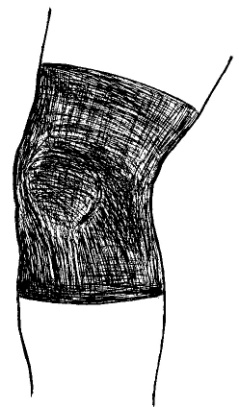 No  No  No  No  No  No  No  No  No  Right knee only  Right knee only  Right knee only  Right knee only  Right knee only  Right knee only  Right knee only  Left knee only  Left knee only  Left knee only  Left knee only  Left knee only  Left knee only  Left knee only  Left knee only  Left knee only  Both knees  Both knees  Both knees  Both knees  Both knees  Both knees  Both knees  If NO, please go to question 42.  If YES please continue.If NO, please go to question 42.  If YES please continue.If NO, please go to question 42.  If YES please continue.If NO, please go to question 42.  If YES please continue.If NO, please go to question 42.  If YES please continue.If NO, please go to question 42.  If YES please continue.If NO, please go to question 42.  If YES please continue.If NO, please go to question 42.  If YES please continue.If NO, please go to question 42.  If YES please continue.If NO, please go to question 42.  If YES please continue.If NO, please go to question 42.  If YES please continue.If NO, please go to question 42.  If YES please continue.If NO, please go to question 42.  If YES please continue.If NO, please go to question 42.  If YES please continue.If NO, please go to question 42.  If YES please continue.If NO, please go to question 42.  If YES please continue.b)If you add together all the days on which you have had knee pain, in the past 12 months, how long a period would that make?If you add together all the days on which you have had knee pain, in the past 12 months, how long a period would that make?If you add together all the days on which you have had knee pain, in the past 12 months, how long a period would that make?If you add together all the days on which you have had knee pain, in the past 12 months, how long a period would that make?If you add together all the days on which you have had knee pain, in the past 12 months, how long a period would that make?If you add together all the days on which you have had knee pain, in the past 12 months, how long a period would that make?If you add together all the days on which you have had knee pain, in the past 12 months, how long a period would that make?If you add together all the days on which you have had knee pain, in the past 12 months, how long a period would that make?If you add together all the days on which you have had knee pain, in the past 12 months, how long a period would that make?If you add together all the days on which you have had knee pain, in the past 12 months, how long a period would that make?If you add together all the days on which you have had knee pain, in the past 12 months, how long a period would that make?If you add together all the days on which you have had knee pain, in the past 12 months, how long a period would that make?If you add together all the days on which you have had knee pain, in the past 12 months, how long a period would that make?If you add together all the days on which you have had knee pain, in the past 12 months, how long a period would that make?If you add together all the days on which you have had knee pain, in the past 12 months, how long a period would that make?If you add together all the days on which you have had knee pain, in the past 12 months, how long a period would that make?If you add together all the days on which you have had knee pain, in the past 12 months, how long a period would that make?If you add together all the days on which you have had knee pain, in the past 12 months, how long a period would that make?If you add together all the days on which you have had knee pain, in the past 12 months, how long a period would that make?If you add together all the days on which you have had knee pain, in the past 12 months, how long a period would that make?If you add together all the days on which you have had knee pain, in the past 12 months, how long a period would that make?If you add together all the days on which you have had knee pain, in the past 12 months, how long a period would that make?If you add together all the days on which you have had knee pain, in the past 12 months, how long a period would that make?If you add together all the days on which you have had knee pain, in the past 12 months, how long a period would that make?1-6 days1-6 days1-6 days1-4 weeks1-4 weeks1-4 weeks1-4 weeks1-4 weeks1-4 weeks1-12 months1-12 months1-12 months1-12 months1-12 months1-12 months1-12 months1-12 monthsc)Have you consulted a doctor or a medical person or alternative practitioner because of knee pain during the past 12 months?Have you consulted a doctor or a medical person or alternative practitioner because of knee pain during the past 12 months?Have you consulted a doctor or a medical person or alternative practitioner because of knee pain during the past 12 months?Have you consulted a doctor or a medical person or alternative practitioner because of knee pain during the past 12 months?Have you consulted a doctor or a medical person or alternative practitioner because of knee pain during the past 12 months?Have you consulted a doctor or a medical person or alternative practitioner because of knee pain during the past 12 months?Have you consulted a doctor or a medical person or alternative practitioner because of knee pain during the past 12 months?Have you consulted a doctor or a medical person or alternative practitioner because of knee pain during the past 12 months?Have you consulted a doctor or a medical person or alternative practitioner because of knee pain during the past 12 months?Have you consulted a doctor or a medical person or alternative practitioner because of knee pain during the past 12 months?Have you consulted a doctor or a medical person or alternative practitioner because of knee pain during the past 12 months?Have you consulted a doctor or a medical person or alternative practitioner because of knee pain during the past 12 months?Have you consulted a doctor or a medical person or alternative practitioner because of knee pain during the past 12 months?Have you consulted a doctor or a medical person or alternative practitioner because of knee pain during the past 12 months?Have you consulted a doctor or a medical person or alternative practitioner because of knee pain during the past 12 months?Have you consulted a doctor or a medical person or alternative practitioner because of knee pain during the past 12 months?Have you consulted a doctor or a medical person or alternative practitioner because of knee pain during the past 12 months?Have you consulted a doctor or a medical person or alternative practitioner because of knee pain during the past 12 months?NoYesYesd)During the past 12 months on how many days did knee pain prevent you from going to work?During the past 12 months on how many days did knee pain prevent you from going to work?During the past 12 months on how many days did knee pain prevent you from going to work?During the past 12 months on how many days did knee pain prevent you from going to work?During the past 12 months on how many days did knee pain prevent you from going to work?During the past 12 months on how many days did knee pain prevent you from going to work?During the past 12 months on how many days did knee pain prevent you from going to work?During the past 12 months on how many days did knee pain prevent you from going to work?During the past 12 months on how many days did knee pain prevent you from going to work?During the past 12 months on how many days did knee pain prevent you from going to work?During the past 12 months on how many days did knee pain prevent you from going to work?During the past 12 months on how many days did knee pain prevent you from going to work?During the past 12 months on how many days did knee pain prevent you from going to work?During the past 12 months on how many days did knee pain prevent you from going to work?During the past 12 months on how many days did knee pain prevent you from going to work?During the past 12 months on how many days did knee pain prevent you from going to work?During the past 12 months on how many days did knee pain prevent you from going to work?During the past 12 months on how many days did knee pain prevent you from going to work?During the past 12 months on how many days did knee pain prevent you from going to work?During the past 12 months on how many days did knee pain prevent you from going to work?During the past 12 months on how many days did knee pain prevent you from going to work?During the past 12 months on how many days did knee pain prevent you from going to work?During the past 12 months on how many days did knee pain prevent you from going to work?During the past 12 months on how many days did knee pain prevent you from going to work?0 days1-5 days1-5 days1-5 days6-30 days6-30 days6-30 days6-30 days6-30 daysMore than 30 daysMore than 30 daysMore than 30 daysMore than 30 daysMore than 30 daysMore than 30 daysMore than 30 days39.Do you expect that your knee pain will be a problem in 12 months time?Do you expect that your knee pain will be a problem in 12 months time?Do you expect that your knee pain will be a problem in 12 months time?Do you expect that your knee pain will be a problem in 12 months time?Do you expect that your knee pain will be a problem in 12 months time?Do you expect that your knee pain will be a problem in 12 months time?Do you expect that your knee pain will be a problem in 12 months time?Do you expect that your knee pain will be a problem in 12 months time?Do you expect that your knee pain will be a problem in 12 months time?Do you expect that your knee pain will be a problem in 12 months time?Do you expect that your knee pain will be a problem in 12 months time?Do you expect that your knee pain will be a problem in 12 months time?Do you expect that your knee pain will be a problem in 12 months time?Do you expect that your knee pain will be a problem in 12 months time?Do you expect that your knee pain will be a problem in 12 months time?Do you expect that your knee pain will be a problem in 12 months time?Do you expect that your knee pain will be a problem in 12 months time?Do you expect that your knee pain will be a problem in 12 months time?Do you expect that your knee pain will be a problem in 12 months time?Do you expect that your knee pain will be a problem in 12 months time?Do you expect that your knee pain will be a problem in 12 months time?Do you expect that your knee pain will be a problem in 12 months time?Do you expect that your knee pain will be a problem in 12 months time?Do you expect that your knee pain will be a problem in 12 months time?NoPossiblyPossiblyPossiblyPossiblyProbablyProbablyProbablyDefinitelyDefinitelyDefinitelyDefinitelyDefinitelyDefinitely40.Have you had pain in the knee in the area shown below which lasted for more than a day at any time during the past month?Have you had pain in the knee in the area shown below which lasted for more than a day at any time during the past month?Have you had pain in the knee in the area shown below which lasted for more than a day at any time during the past month?Have you had pain in the knee in the area shown below which lasted for more than a day at any time during the past month?Have you had pain in the knee in the area shown below which lasted for more than a day at any time during the past month?Have you had pain in the knee in the area shown below which lasted for more than a day at any time during the past month?Have you had pain in the knee in the area shown below which lasted for more than a day at any time during the past month?Have you had pain in the knee in the area shown below which lasted for more than a day at any time during the past month?Have you had pain in the knee in the area shown below which lasted for more than a day at any time during the past month?Have you had pain in the knee in the area shown below which lasted for more than a day at any time during the past month?Have you had pain in the knee in the area shown below which lasted for more than a day at any time during the past month?Have you had pain in the knee in the area shown below which lasted for more than a day at any time during the past month?No  No  No  No  No  No  Right knee only  Right knee only  Right knee only  Left knee only  Left knee only  Left knee only  Left knee only  Left knee only  Left knee only  Both knees  Both knees  Both knees  If NO, please go to question 42.  If YES please continue.If NO, please go to question 42.  If YES please continue.If NO, please go to question 42.  If YES please continue.If NO, please go to question 42.  If YES please continue.If NO, please go to question 42.  If YES please continue.If NO, please go to question 42.  If YES please continue.If NO, please go to question 42.  If YES please continue.If NO, please go to question 42.  If YES please continue.If NO, please go to question 42.  If YES please continue.b)If you add together all the days on which you have had knee pain, during the past month, how long a period would that make?If you add together all the days on which you have had knee pain, during the past month, how long a period would that make?If you add together all the days on which you have had knee pain, during the past month, how long a period would that make?If you add together all the days on which you have had knee pain, during the past month, how long a period would that make?If you add together all the days on which you have had knee pain, during the past month, how long a period would that make?If you add together all the days on which you have had knee pain, during the past month, how long a period would that make?If you add together all the days on which you have had knee pain, during the past month, how long a period would that make?If you add together all the days on which you have had knee pain, during the past month, how long a period would that make?If you add together all the days on which you have had knee pain, during the past month, how long a period would that make?If you add together all the days on which you have had knee pain, during the past month, how long a period would that make?If you add together all the days on which you have had knee pain, during the past month, how long a period would that make?If you add together all the days on which you have had knee pain, during the past month, how long a period would that make?1-6 days1-2 weeks1-2 weeks1-2 weeksMore than 2 weeksMore than 2 weeksMore than 2 weeksMore than 2 weeks41.During the past month, has knee pain at any time made it difficult or impossible to do any of the following activities?During the past month, has knee pain at any time made it difficult or impossible to do any of the following activities?During the past month, has knee pain at any time made it difficult or impossible to do any of the following activities?During the past month, has knee pain at any time made it difficult or impossible to do any of the following activities?During the past month, has knee pain at any time made it difficult or impossible to do any of the following activities?During the past month, has knee pain at any time made it difficult or impossible to do any of the following activities?During the past month, has knee pain at any time made it difficult or impossible to do any of the following activities?During the past month, has knee pain at any time made it difficult or impossible to do any of the following activities?During the past month, has knee pain at any time made it difficult or impossible to do any of the following activities?During the past month, has knee pain at any time made it difficult or impossible to do any of the following activities?During the past month, has knee pain at any time made it difficult or impossible to do any of the following activities?During the past month, has knee pain at any time made it difficult or impossible to do any of the following activities?NoDifficultDifficultDifficultImpossiblea)	Walking up and down stairsa)	Walking up and down stairsa)	Walking up and down stairsa)	Walking up and down stairsa)	Walking up and down stairsa)	Walking up and down stairsa)	Walking up and down stairsa)	Walking up and down stairsb)	Walking on level groundb)	Walking on level groundb)	Walking on level groundb)	Walking on level groundb)	Walking on level groundb)	Walking on level groundb)	Walking on level groundb)	Walking on level groundc)	Getting dressedc)	Getting dressedc)	Getting dressedc)	Getting dressedc)	Getting dressedc)	Getting dressedc)	Getting dressedc)	Getting dressedd)	Doing the jobs that you normally do around the housed)	Doing the jobs that you normally do around the housed)	Doing the jobs that you normally do around the housed)	Doing the jobs that you normally do around the housed)	Doing the jobs that you normally do around the housed)	Doing the jobs that you normally do around the housed)	Doing the jobs that you normally do around the housed)	Doing the jobs that you normally do around the houseSECTION FOUR: OTHER PEOPLE’S PAIN42.Do you know anyone who has had low back pain in the past 12 months?Do you know anyone who has had low back pain in the past 12 months?Do you know anyone who has had low back pain in the past 12 months?Do you know anyone who has had low back pain in the past 12 months?Do you know anyone who has had low back pain in the past 12 months?Do you know anyone who has had low back pain in the past 12 months?a)At workNoYes b)Outside workNoYes43.43.Do you know anyone who has had neck pain in the past 12 months?Do you know anyone who has had neck pain in the past 12 months?Do you know anyone who has had neck pain in the past 12 months?Do you know anyone who has had neck pain in the past 12 months?Do you know anyone who has had neck pain in the past 12 months?Do you know anyone who has had neck pain in the past 12 months?a)a)At workNoYes b)b)Outside workNoYes44.Do you know anyone who has had pain in the arm, shoulder or hand in the past 12 months?Do you know anyone who has had pain in the arm, shoulder or hand in the past 12 months?Do you know anyone who has had pain in the arm, shoulder or hand in the past 12 months?Do you know anyone who has had pain in the arm, shoulder or hand in the past 12 months?Do you know anyone who has had pain in the arm, shoulder or hand in the past 12 months?Do you know anyone who has had pain in the arm, shoulder or hand in the past 12 months?Do you know anyone who has had pain in the arm, shoulder or hand in the past 12 months?a)At workNoYes b)Outside workNoYes45.Do you know anyone who has had knee pain in the past 12 months?Do you know anyone who has had knee pain in the past 12 months?Do you know anyone who has had knee pain in the past 12 months?Do you know anyone who has had knee pain in the past 12 months?Do you know anyone who has had knee pain in the past 12 months?Do you know anyone who has had knee pain in the past 12 months?Do you know anyone who has had knee pain in the past 12 months?a)At workNoYes b)Outside workNoYesSECTION FIVE: YOUR VIEWS ON THE CAUSES AND PREVENTION OF PAIN46.Based on your own views and what the doctor or others may have told you about pain in the arm, shoulder or hands, how strongly do you agree with the following statements? 
(Tick one box on each line.)Based on your own views and what the doctor or others may have told you about pain in the arm, shoulder or hands, how strongly do you agree with the following statements? 
(Tick one box on each line.)Based on your own views and what the doctor or others may have told you about pain in the arm, shoulder or hands, how strongly do you agree with the following statements? 
(Tick one box on each line.)Based on your own views and what the doctor or others may have told you about pain in the arm, shoulder or hands, how strongly do you agree with the following statements? 
(Tick one box on each line.)Based on your own views and what the doctor or others may have told you about pain in the arm, shoulder or hands, how strongly do you agree with the following statements? 
(Tick one box on each line.)Based on your own views and what the doctor or others may have told you about pain in the arm, shoulder or hands, how strongly do you agree with the following statements? 
(Tick one box on each line.)Based on your own views and what the doctor or others may have told you about pain in the arm, shoulder or hands, how strongly do you agree with the following statements? 
(Tick one box on each line.)Based on your own views and what the doctor or others may have told you about pain in the arm, shoulder or hands, how strongly do you agree with the following statements? 
(Tick one box on each line.)Based on your own views and what the doctor or others may have told you about pain in the arm, shoulder or hands, how strongly do you agree with the following statements? 
(Tick one box on each line.)Based on your own views and what the doctor or others may have told you about pain in the arm, shoulder or hands, how strongly do you agree with the following statements? 
(Tick one box on each line.)Based on your own views and what the doctor or others may have told you about pain in the arm, shoulder or hands, how strongly do you agree with the following statements? 
(Tick one box on each line.)Based on your own views and what the doctor or others may have told you about pain in the arm, shoulder or hands, how strongly do you agree with the following statements? 
(Tick one box on each line.)Based on your own views and what the doctor or others may have told you about pain in the arm, shoulder or hands, how strongly do you agree with the following statements? 
(Tick one box on each line.)Based on your own views and what the doctor or others may have told you about pain in the arm, shoulder or hands, how strongly do you agree with the following statements? 
(Tick one box on each line.)Based on your own views and what the doctor or others may have told you about pain in the arm, shoulder or hands, how strongly do you agree with the following statements? 
(Tick one box on each line.)Based on your own views and what the doctor or others may have told you about pain in the arm, shoulder or hands, how strongly do you agree with the following statements? 
(Tick one box on each line.)Based on your own views and what the doctor or others may have told you about pain in the arm, shoulder or hands, how strongly do you agree with the following statements? 
(Tick one box on each line.)Based on your own views and what the doctor or others may have told you about pain in the arm, shoulder or hands, how strongly do you agree with the following statements? 
(Tick one box on each line.)Based on your own views and what the doctor or others may have told you about pain in the arm, shoulder or hands, how strongly do you agree with the following statements? 
(Tick one box on each line.)Based on your own views and what the doctor or others may have told you about pain in the arm, shoulder or hands, how strongly do you agree with the following statements? 
(Tick one box on each line.)Based on your own views and what the doctor or others may have told you about pain in the arm, shoulder or hands, how strongly do you agree with the following statements? 
(Tick one box on each line.)Based on your own views and what the doctor or others may have told you about pain in the arm, shoulder or hands, how strongly do you agree with the following statements? 
(Tick one box on each line.)Based on your own views and what the doctor or others may have told you about pain in the arm, shoulder or hands, how strongly do you agree with the following statements? 
(Tick one box on each line.)Based on your own views and what the doctor or others may have told you about pain in the arm, shoulder or hands, how strongly do you agree with the following statements? 
(Tick one box on each line.)Based on your own views and what the doctor or others may have told you about pain in the arm, shoulder or hands, how strongly do you agree with the following statements? 
(Tick one box on each line.)Based on your own views and what the doctor or others may have told you about pain in the arm, shoulder or hands, how strongly do you agree with the following statements? 
(Tick one box on each line.)For someone with this problem ..For someone with this problem ..Completely disagreeCompletely disagreeCompletely disagreeCompletely disagreeCompletely disagreeCompletely disagreeCompletely disagreeTend to disagreeTend to disagreeTend to disagreeUnsureUnsureUnsureUnsureTend to agreeCompletely agreeCompletely agreeCompletely agreePhysical activity should be avoided as it might harm the armPhysical activity should be avoided as it might harm the armPhysical activity should be avoided as it might harm the armThese problems usually get better within three monthsThese problems usually get better within three monthsRest is needed to get betterRest is needed to get betterNeglecting problems of this kind can cause permanent health problemsNeglecting problems of this kind can cause permanent health problemsThese problems are commonly caused by people’s workThese problems are commonly caused by people’s work47.Based on your own views and what the doctor or others may have told you about low-back pain, how strongly do you agree with the following statements? (Tick one box on each line.)Based on your own views and what the doctor or others may have told you about low-back pain, how strongly do you agree with the following statements? (Tick one box on each line.)Based on your own views and what the doctor or others may have told you about low-back pain, how strongly do you agree with the following statements? (Tick one box on each line.)Based on your own views and what the doctor or others may have told you about low-back pain, how strongly do you agree with the following statements? (Tick one box on each line.)Based on your own views and what the doctor or others may have told you about low-back pain, how strongly do you agree with the following statements? (Tick one box on each line.)Based on your own views and what the doctor or others may have told you about low-back pain, how strongly do you agree with the following statements? (Tick one box on each line.)Based on your own views and what the doctor or others may have told you about low-back pain, how strongly do you agree with the following statements? (Tick one box on each line.)Based on your own views and what the doctor or others may have told you about low-back pain, how strongly do you agree with the following statements? (Tick one box on each line.)Based on your own views and what the doctor or others may have told you about low-back pain, how strongly do you agree with the following statements? (Tick one box on each line.)Based on your own views and what the doctor or others may have told you about low-back pain, how strongly do you agree with the following statements? (Tick one box on each line.)Based on your own views and what the doctor or others may have told you about low-back pain, how strongly do you agree with the following statements? (Tick one box on each line.)Based on your own views and what the doctor or others may have told you about low-back pain, how strongly do you agree with the following statements? (Tick one box on each line.)Based on your own views and what the doctor or others may have told you about low-back pain, how strongly do you agree with the following statements? (Tick one box on each line.)Based on your own views and what the doctor or others may have told you about low-back pain, how strongly do you agree with the following statements? (Tick one box on each line.)Based on your own views and what the doctor or others may have told you about low-back pain, how strongly do you agree with the following statements? (Tick one box on each line.)Based on your own views and what the doctor or others may have told you about low-back pain, how strongly do you agree with the following statements? (Tick one box on each line.)Based on your own views and what the doctor or others may have told you about low-back pain, how strongly do you agree with the following statements? (Tick one box on each line.)Based on your own views and what the doctor or others may have told you about low-back pain, how strongly do you agree with the following statements? (Tick one box on each line.)Based on your own views and what the doctor or others may have told you about low-back pain, how strongly do you agree with the following statements? (Tick one box on each line.)Based on your own views and what the doctor or others may have told you about low-back pain, how strongly do you agree with the following statements? (Tick one box on each line.)Based on your own views and what the doctor or others may have told you about low-back pain, how strongly do you agree with the following statements? (Tick one box on each line.)Based on your own views and what the doctor or others may have told you about low-back pain, how strongly do you agree with the following statements? (Tick one box on each line.)Based on your own views and what the doctor or others may have told you about low-back pain, how strongly do you agree with the following statements? (Tick one box on each line.)Based on your own views and what the doctor or others may have told you about low-back pain, how strongly do you agree with the following statements? (Tick one box on each line.)Based on your own views and what the doctor or others may have told you about low-back pain, how strongly do you agree with the following statements? (Tick one box on each line.)Based on your own views and what the doctor or others may have told you about low-back pain, how strongly do you agree with the following statements? (Tick one box on each line.)For someone with this problem ..For someone with this problem ..Completely disagreeCompletely disagreeCompletely disagreeCompletely disagreeCompletely disagreeCompletely disagreeCompletely disagreeTend to disagreeTend to disagreeTend to disagreeUnsureUnsureUnsureUnsureTend to agreeCompletely agreeCompletely agreeCompletely agreePhysical activity should be avoided as it might harm the backPhysical activity should be avoided as it might harm the backPhysical activity should be avoided as it might harm the backThese problems usually get better within three monthsThese problems usually get better within three monthsThese problems usually get better within three monthsRest is needed to get betterRest is needed to get betterNeglecting problems of this kind can cause permanent health problemsNeglecting problems of this kind can cause permanent health problemsNeglecting problems of this kind can cause permanent health problemsThese problems are commonly caused by people’s workThese problems are commonly caused by people’s workThese problems are commonly caused by people’s workThese problems are commonly caused by people’s workThese problems are commonly caused by people’s workThese problems are commonly caused by people’s work48.Have you ever heard or read about repetitive strain injury (RSI), work related upper limb disorder (WRULD) or cumulative trauma syndrome (CTS)?  [Appropriate terms may vary by country.]Have you ever heard or read about repetitive strain injury (RSI), work related upper limb disorder (WRULD) or cumulative trauma syndrome (CTS)?  [Appropriate terms may vary by country.]Have you ever heard or read about repetitive strain injury (RSI), work related upper limb disorder (WRULD) or cumulative trauma syndrome (CTS)?  [Appropriate terms may vary by country.]Have you ever heard or read about repetitive strain injury (RSI), work related upper limb disorder (WRULD) or cumulative trauma syndrome (CTS)?  [Appropriate terms may vary by country.]Have you ever heard or read about repetitive strain injury (RSI), work related upper limb disorder (WRULD) or cumulative trauma syndrome (CTS)?  [Appropriate terms may vary by country.]Have you ever heard or read about repetitive strain injury (RSI), work related upper limb disorder (WRULD) or cumulative trauma syndrome (CTS)?  [Appropriate terms may vary by country.]Have you ever heard or read about repetitive strain injury (RSI), work related upper limb disorder (WRULD) or cumulative trauma syndrome (CTS)?  [Appropriate terms may vary by country.]Have you ever heard or read about repetitive strain injury (RSI), work related upper limb disorder (WRULD) or cumulative trauma syndrome (CTS)?  [Appropriate terms may vary by country.]Have you ever heard or read about repetitive strain injury (RSI), work related upper limb disorder (WRULD) or cumulative trauma syndrome (CTS)?  [Appropriate terms may vary by country.]Have you ever heard or read about repetitive strain injury (RSI), work related upper limb disorder (WRULD) or cumulative trauma syndrome (CTS)?  [Appropriate terms may vary by country.]Have you ever heard or read about repetitive strain injury (RSI), work related upper limb disorder (WRULD) or cumulative trauma syndrome (CTS)?  [Appropriate terms may vary by country.]Have you ever heard or read about repetitive strain injury (RSI), work related upper limb disorder (WRULD) or cumulative trauma syndrome (CTS)?  [Appropriate terms may vary by country.]Have you ever heard or read about repetitive strain injury (RSI), work related upper limb disorder (WRULD) or cumulative trauma syndrome (CTS)?  [Appropriate terms may vary by country.]Have you ever heard or read about repetitive strain injury (RSI), work related upper limb disorder (WRULD) or cumulative trauma syndrome (CTS)?  [Appropriate terms may vary by country.]Have you ever heard or read about repetitive strain injury (RSI), work related upper limb disorder (WRULD) or cumulative trauma syndrome (CTS)?  [Appropriate terms may vary by country.]Have you ever heard or read about repetitive strain injury (RSI), work related upper limb disorder (WRULD) or cumulative trauma syndrome (CTS)?  [Appropriate terms may vary by country.]Have you ever heard or read about repetitive strain injury (RSI), work related upper limb disorder (WRULD) or cumulative trauma syndrome (CTS)?  [Appropriate terms may vary by country.]Have you ever heard or read about repetitive strain injury (RSI), work related upper limb disorder (WRULD) or cumulative trauma syndrome (CTS)?  [Appropriate terms may vary by country.]Have you ever heard or read about repetitive strain injury (RSI), work related upper limb disorder (WRULD) or cumulative trauma syndrome (CTS)?  [Appropriate terms may vary by country.]Have you ever heard or read about repetitive strain injury (RSI), work related upper limb disorder (WRULD) or cumulative trauma syndrome (CTS)?  [Appropriate terms may vary by country.]Have you ever heard or read about repetitive strain injury (RSI), work related upper limb disorder (WRULD) or cumulative trauma syndrome (CTS)?  [Appropriate terms may vary by country.]Have you ever heard or read about repetitive strain injury (RSI), work related upper limb disorder (WRULD) or cumulative trauma syndrome (CTS)?  [Appropriate terms may vary by country.]Have you ever heard or read about repetitive strain injury (RSI), work related upper limb disorder (WRULD) or cumulative trauma syndrome (CTS)?  [Appropriate terms may vary by country.]Have you ever heard or read about repetitive strain injury (RSI), work related upper limb disorder (WRULD) or cumulative trauma syndrome (CTS)?  [Appropriate terms may vary by country.]Have you ever heard or read about repetitive strain injury (RSI), work related upper limb disorder (WRULD) or cumulative trauma syndrome (CTS)?  [Appropriate terms may vary by country.]NoNoNoNoYesYesYesYesYesYesYesYesSECTION SIX: YOUR HEALTH MORE GENERALLY49.Below is a list of problems people sometimes have.  Please read each one carefully and circle the number that best describes HOW MUCH THAT PROBLEM HAS DISTRESSED OR BOTHERED YOU DURING THE PAST 7 DAYS INCLUDING TODAYCircle only one number for each problem and do not skip any itemsBelow is a list of problems people sometimes have.  Please read each one carefully and circle the number that best describes HOW MUCH THAT PROBLEM HAS DISTRESSED OR BOTHERED YOU DURING THE PAST 7 DAYS INCLUDING TODAYCircle only one number for each problem and do not skip any itemsBelow is a list of problems people sometimes have.  Please read each one carefully and circle the number that best describes HOW MUCH THAT PROBLEM HAS DISTRESSED OR BOTHERED YOU DURING THE PAST 7 DAYS INCLUDING TODAYCircle only one number for each problem and do not skip any itemsBelow is a list of problems people sometimes have.  Please read each one carefully and circle the number that best describes HOW MUCH THAT PROBLEM HAS DISTRESSED OR BOTHERED YOU DURING THE PAST 7 DAYS INCLUDING TODAYCircle only one number for each problem and do not skip any itemsBelow is a list of problems people sometimes have.  Please read each one carefully and circle the number that best describes HOW MUCH THAT PROBLEM HAS DISTRESSED OR BOTHERED YOU DURING THE PAST 7 DAYS INCLUDING TODAYCircle only one number for each problem and do not skip any itemsBelow is a list of problems people sometimes have.  Please read each one carefully and circle the number that best describes HOW MUCH THAT PROBLEM HAS DISTRESSED OR BOTHERED YOU DURING THE PAST 7 DAYS INCLUDING TODAYCircle only one number for each problem and do not skip any itemsBelow is a list of problems people sometimes have.  Please read each one carefully and circle the number that best describes HOW MUCH THAT PROBLEM HAS DISTRESSED OR BOTHERED YOU DURING THE PAST 7 DAYS INCLUDING TODAYCircle only one number for each problem and do not skip any itemsBelow is a list of problems people sometimes have.  Please read each one carefully and circle the number that best describes HOW MUCH THAT PROBLEM HAS DISTRESSED OR BOTHERED YOU DURING THE PAST 7 DAYS INCLUDING TODAYCircle only one number for each problem and do not skip any itemsBelow is a list of problems people sometimes have.  Please read each one carefully and circle the number that best describes HOW MUCH THAT PROBLEM HAS DISTRESSED OR BOTHERED YOU DURING THE PAST 7 DAYS INCLUDING TODAYCircle only one number for each problem and do not skip any itemsBelow is a list of problems people sometimes have.  Please read each one carefully and circle the number that best describes HOW MUCH THAT PROBLEM HAS DISTRESSED OR BOTHERED YOU DURING THE PAST 7 DAYS INCLUDING TODAYCircle only one number for each problem and do not skip any itemsBelow is a list of problems people sometimes have.  Please read each one carefully and circle the number that best describes HOW MUCH THAT PROBLEM HAS DISTRESSED OR BOTHERED YOU DURING THE PAST 7 DAYS INCLUDING TODAYCircle only one number for each problem and do not skip any itemsBelow is a list of problems people sometimes have.  Please read each one carefully and circle the number that best describes HOW MUCH THAT PROBLEM HAS DISTRESSED OR BOTHERED YOU DURING THE PAST 7 DAYS INCLUDING TODAYCircle only one number for each problem and do not skip any itemsBelow is a list of problems people sometimes have.  Please read each one carefully and circle the number that best describes HOW MUCH THAT PROBLEM HAS DISTRESSED OR BOTHERED YOU DURING THE PAST 7 DAYS INCLUDING TODAYCircle only one number for each problem and do not skip any itemsBelow is a list of problems people sometimes have.  Please read each one carefully and circle the number that best describes HOW MUCH THAT PROBLEM HAS DISTRESSED OR BOTHERED YOU DURING THE PAST 7 DAYS INCLUDING TODAYCircle only one number for each problem and do not skip any itemsBelow is a list of problems people sometimes have.  Please read each one carefully and circle the number that best describes HOW MUCH THAT PROBLEM HAS DISTRESSED OR BOTHERED YOU DURING THE PAST 7 DAYS INCLUDING TODAYCircle only one number for each problem and do not skip any itemsBelow is a list of problems people sometimes have.  Please read each one carefully and circle the number that best describes HOW MUCH THAT PROBLEM HAS DISTRESSED OR BOTHERED YOU DURING THE PAST 7 DAYS INCLUDING TODAYCircle only one number for each problem and do not skip any itemsBelow is a list of problems people sometimes have.  Please read each one carefully and circle the number that best describes HOW MUCH THAT PROBLEM HAS DISTRESSED OR BOTHERED YOU DURING THE PAST 7 DAYS INCLUDING TODAYCircle only one number for each problem and do not skip any itemsBelow is a list of problems people sometimes have.  Please read each one carefully and circle the number that best describes HOW MUCH THAT PROBLEM HAS DISTRESSED OR BOTHERED YOU DURING THE PAST 7 DAYS INCLUDING TODAYCircle only one number for each problem and do not skip any itemsBelow is a list of problems people sometimes have.  Please read each one carefully and circle the number that best describes HOW MUCH THAT PROBLEM HAS DISTRESSED OR BOTHERED YOU DURING THE PAST 7 DAYS INCLUDING TODAYCircle only one number for each problem and do not skip any itemsBelow is a list of problems people sometimes have.  Please read each one carefully and circle the number that best describes HOW MUCH THAT PROBLEM HAS DISTRESSED OR BOTHERED YOU DURING THE PAST 7 DAYS INCLUDING TODAYCircle only one number for each problem and do not skip any itemsBelow is a list of problems people sometimes have.  Please read each one carefully and circle the number that best describes HOW MUCH THAT PROBLEM HAS DISTRESSED OR BOTHERED YOU DURING THE PAST 7 DAYS INCLUDING TODAYCircle only one number for each problem and do not skip any itemsBelow is a list of problems people sometimes have.  Please read each one carefully and circle the number that best describes HOW MUCH THAT PROBLEM HAS DISTRESSED OR BOTHERED YOU DURING THE PAST 7 DAYS INCLUDING TODAYCircle only one number for each problem and do not skip any itemsNot at allNot at allNot at allA little bitA little bitA little bitModeratelyModeratelyModeratelyQuite a bitQuite a bitQuite a bitExtremelyExtremelyExtremelya)	Faintness or dizzinessa)	Faintness or dizziness01234b) 	Pains in the heart or chestb) 	Pains in the heart or chest01234c)	Nausea or upset stomachc)	Nausea or upset stomach01234d)	Trouble getting your breathd)	Trouble getting your breath01234e)	Numbness or tingling in parts of your bodye)	Numbness or tingling in parts of your body01234f)	Feeling weak in parts of your bodyf)	Feeling weak in parts of your body01234g)	Hot or cold spellsg)	Hot or cold spells0123450.These questions are about how you feel and how things have been with you during the past month.  For each question, please give the one answer that best describes how things have been for you during the past month.  How much of the time during the past month:Circle one number on each lineThese questions are about how you feel and how things have been with you during the past month.  For each question, please give the one answer that best describes how things have been for you during the past month.  How much of the time during the past month:Circle one number on each lineThese questions are about how you feel and how things have been with you during the past month.  For each question, please give the one answer that best describes how things have been for you during the past month.  How much of the time during the past month:Circle one number on each lineThese questions are about how you feel and how things have been with you during the past month.  For each question, please give the one answer that best describes how things have been for you during the past month.  How much of the time during the past month:Circle one number on each lineThese questions are about how you feel and how things have been with you during the past month.  For each question, please give the one answer that best describes how things have been for you during the past month.  How much of the time during the past month:Circle one number on each lineThese questions are about how you feel and how things have been with you during the past month.  For each question, please give the one answer that best describes how things have been for you during the past month.  How much of the time during the past month:Circle one number on each lineThese questions are about how you feel and how things have been with you during the past month.  For each question, please give the one answer that best describes how things have been for you during the past month.  How much of the time during the past month:Circle one number on each lineAll of the timeMost of the timeA good bit of the timeSome of the timeA little of the timeNone of the timeNone of the timea)	Were you a happy person?a)	Were you a happy person?1234566b)	Have you felt calm and peaceful?b)	Have you felt calm and peaceful?1234566c)	Have you been a very nervous personc)	Have you been a very nervous person1234566d)	Have you felt downhearted and low?d)	Have you felt downhearted and low?1234566e)	Have you felt so down that nothing could cheer you up?e)	Have you felt so down that nothing could cheer you up?123456651.Over the past 12 months, on how many days in total have you been prevented from going to work because ofOver the past 12 months, on how many days in total have you been prevented from going to work because ofOver the past 12 months, on how many days in total have you been prevented from going to work because ofOver the past 12 months, on how many days in total have you been prevented from going to work because ofOver the past 12 months, on how many days in total have you been prevented from going to work because ofOver the past 12 months, on how many days in total have you been prevented from going to work because ofOver the past 12 months, on how many days in total have you been prevented from going to work because ofOver the past 12 months, on how many days in total have you been prevented from going to work because ofOver the past 12 months, on how many days in total have you been prevented from going to work because ofa)	a problem with your back, neck, shoulder, elbow, wrist, hand or kneesa)	a problem with your back, neck, shoulder, elbow, wrist, hand or kneesa)	a problem with your back, neck, shoulder, elbow, wrist, hand or kneesa)	a problem with your back, neck, shoulder, elbow, wrist, hand or kneesa)	a problem with your back, neck, shoulder, elbow, wrist, hand or kneesa)	a problem with your back, neck, shoulder, elbow, wrist, hand or kneesa)	a problem with your back, neck, shoulder, elbow, wrist, hand or kneesa)	a problem with your back, neck, shoulder, elbow, wrist, hand or kneesa)	a problem with your back, neck, shoulder, elbow, wrist, hand or kneesa)	a problem with your back, neck, shoulder, elbow, wrist, hand or knees0 days1-5 days6-30 daysMore than 30 daysb)	other illnessb)	other illnessb)	other illnessb)	other illnessb)	other illnessb)	other illnessb)	other illnessb)	other illnessb)	other illnessb)	other illness0 days1-5 days6-30 daysMore than 30 days